Allegato A: Modulo Domanda di Sovvenzione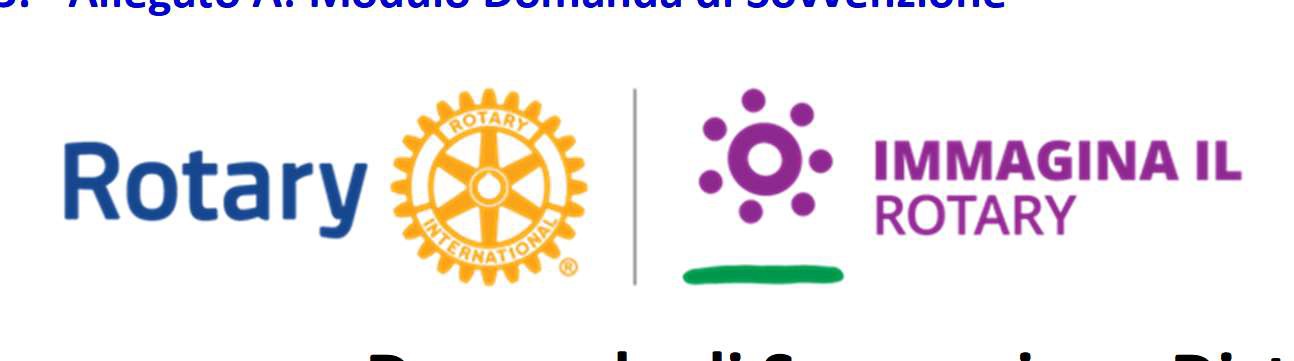 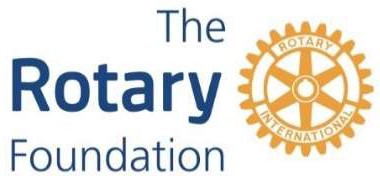 Domanda di Sovvenzione DistrettualeA.R. 2022/2023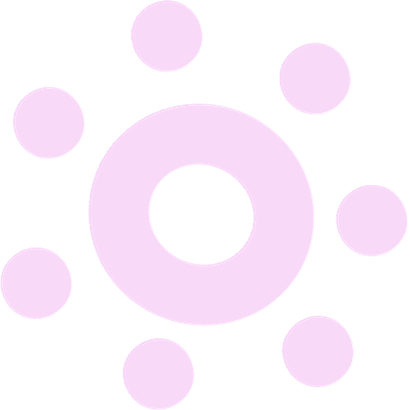 Club Rotary o Rotaract proponente: ……………………………………………………………………………………. Nome del Progetto: ……………………………………………………………………………………………………………. Data di qualificazione	(Riservato alla Comm. Distr. Sovvenzioni)(Tutti i club richiedenti dovranno aver ottenuto la qualificazione)Durata stimata del progetto (mesi)	(dalla data di concessione della sovvenzione)Località in cui si intende intervenire: ………………………………………………………………..Area di afferenza (cliccare su area/e pertinente/i al progetto)Pace	☐ Salute	☐ Istruzione	☐ Povertà	☐ Acqua	☐ Beni Culturali	☐ AmbienteResponsabile del Progetto:Nominativo: …………………………………… Email: ……………………………………………… Cell.: …………………………Componenti della Commissione Fondazione Rotary del Club(Indicare il nominativo del Presidente e, se vi sono, di almeno due membri)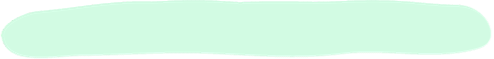 Presidente: …………………….………………. Email: ………………………………….………... Cell.: …………………………. Componente…………………………………...Componente…………………………………...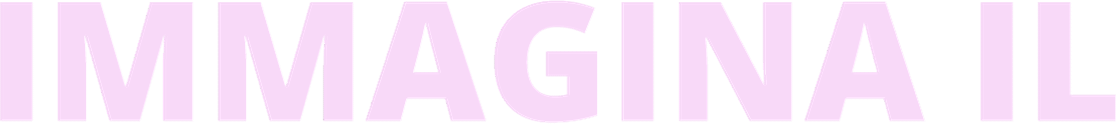 Componente: ……………………............ Componente: ………………………………..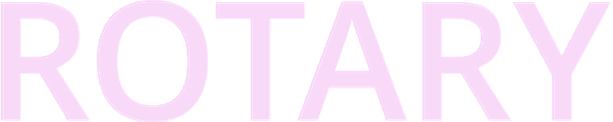 Rotariani e Rotaractiani coinvolti nel progetto (riferimenti principali)(Indicare i nomi dei soci coinvolti nel progetto)Socio: …………………..………………….... Socio: …………………………………………. Socio: ………………………………………….. Socio: …………………………………………..Obiettivo del progetto:(Indicare la giustificazione e le finalità dell’iniziativa).Descrizione di dettaglio del progetto:(Indicare in dettaglio le modalità di realizzazione, fornire indicazioni chiare sulla fattibilità, continuità temporale e sostenibilità del progetto. Indicare il ruolo svolto dai Soci del RC o RAC, le sinergie tra i RC e RAC coinvolti, l’eventuale coinvolgimento di Rotaract, Interact e di volontari rotariani, le ricadute di visibilità per il RI e per i RC e RAC del Distretto)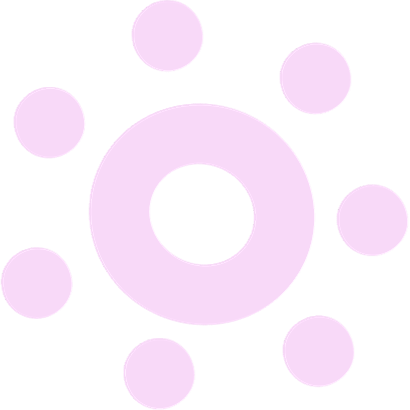 .Acquisto di beni e attrezzature:Allegare giustificativi di costo (cataloghi, preventivi, ecc.) – Indicare chi risulterà proprietario/utilizzatore – Indicare chi sarà responsabile della custodia e della manutenzione. -Breve descrizione delle modalità di coinvolgimento dei soci rotariani erotaractiani, con relativo impegno in giornate(Si ricorda che il solo sostegno finanziario non è considerato coinvolgimento attivo) :Ideazione del progetto: ………………………………………………………………………………………….....................Realizzazione del progetto: ………………………………………………………………………………………………………..Comunicazione del progetto: ……………………………………………………………………………………………………..Monitoraggio dei risultati del progetto: ……………………………………………………………………………………...Eventuali altri Club Rotary e Rotaract partecipanti al progetto(Allegare la relativa dichiarazione di impegno)Club partecipante: …………………………….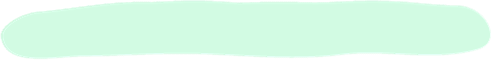 Club partecipante: ……………………………...Club partecipante: ………………………………Club partecipante: ……………………………...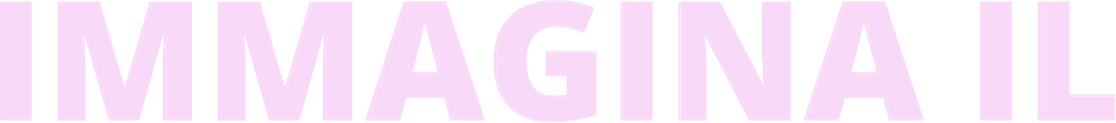 Eventuali Organizzazioni cooperanti (N.B.: devono essere loro che cooperano con noi, non viceversa) (Allegare la relativa documentazione di impegno)Organizzazione cooperante: …………………………………. Organizzazione cooperante: ………………………………….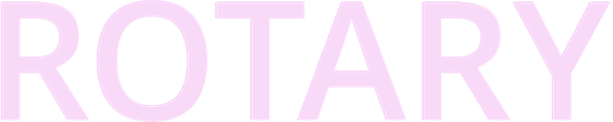 Eventuali Organizzazioni beneficiarie del progetto.Indicarle e allegare la relativa documentazione di accettazione/impegno (Es. acquisto caldaia per una scuola: occorre 1) dichiarazione della scuola di adesione e accettazione 2) impegno a far apporre e mantenere nel tempo etichetta/targa Rotary sul bene)Organizzazione beneficiaria: …………………………………........ Organizzazione beneficiaria: ………………………………………...Descrizione dell’eventuale conflitto di interesse.……………………………………………………………………………….PIANO DI FINANZIAMENTOEntrate previsteFondi forniti dal Club Rotary o Rotaract richiedente	€ 0,00Fondi forniti da altri Club partecipantiRC o RAC ………………………………….	€ 0,00RC o RAC …………………………………..	€ 0,00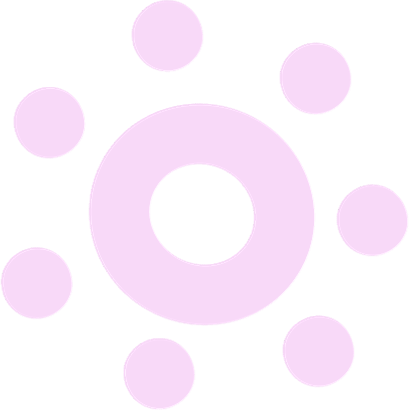 RC o RAC …………………………………...	€ 0,00RC o RAC …………………………………....	€ 0,00RC o RAC …………………………………….	€ 0,00RC o RAC …………………………………….	€ 0,00RC o RAC …………………………………….	€ 0,00Fondi forniti da terzi: ……………………….	€ 0,00Subtotale	€ 0,00Sovvenzione richiesta al RF D2101	€ 0,00Totale (pari al costo del progetto)	€ 0,00PIANO DI SPESA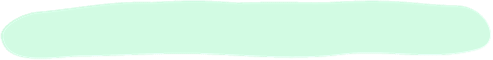 Uscite previste…………………………………..	€ 0,00…………………………………...	€ 0,00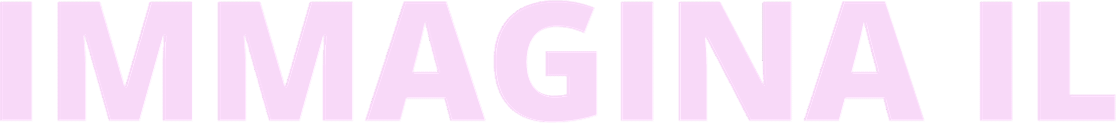 …………………………………...	€ 0,00…………………………………...	€ 0,00…………………………………….	€ 0,00…………………………………….	€ 0,00…………………………………….	€ 0,00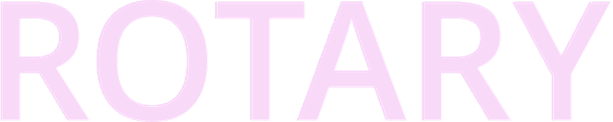 Totale (pari al costo del progetto)	€ 0,00Salvo variazione autorizzata del progetto, in fase di erogazione della sovvenzione, il Club si impegna a garantire l’esecuzione del progetto secondo lo schema previsto anche in caso di erogazione parziale dei fondi richiesti tramite sovvenzione distrettuale.Il Club si impegna a garantire l’esecuzione del progetto secondo lo schema previsto anche in caso di erogazione nulla o parziale dei fondi previsti da altri Club.Piano di promozione del progetto (prima e dopo la sua realizzazione)……………………………………………………………………………………………………………...DICHIARAZIONEIl Club dichiara che il progetto soddisfa tutti i requisiti delle Sovvenzioni Distrettuali e si impegna a conformarsi a tutte le norme che ne regolano la erogazione. I rapporti parziali (se dovuti) e quello finale, con allegata tutta la documentazione contabile prevista dalle norme verranno inviati alla Commissione Distrettuale RF entro la data prevista nella lettera di approvazione del progetto. Al completamento del progetto, i fondi non utilizzati saranno restituiti al Distretto 2101.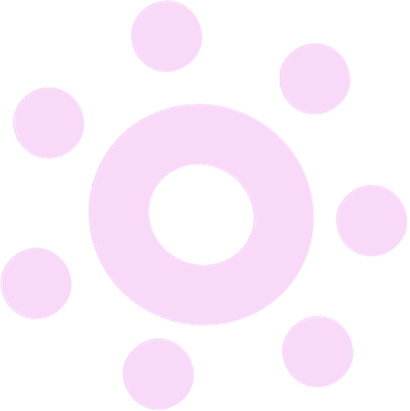 Il Club dichiara altresì di non avere rendicontazioni relative a sovvenzioni precedentemente ottenute, ancora pendenti ovvero di provvedere alla loro definizione entro il 30 giugno 2022, pena la revoca dell’approvazione del progetto proposto.Data: 	Firma del Presidente del Club 2022/2023: 	Firma del responsabile del progetto: 	Oltre a confermare quanto sopra i sottoscritti, previa lettura di “Termini e condizioni regolanti le Sovvenzioni distrettuali e globali della Fondazione Rotary”, del bando distrettuale e del manuale della commissione RF del Club dichiarano che il Club è qualificato e che il progetto è conforme ai requisiti richiesti dal Rotary International, dalla Rotary Foundation e dal Distretto 2101 per ottenere la sovvenzione distrettuale.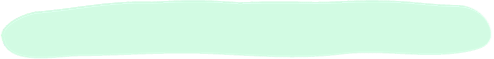 Firma Pres. Comm.ne Fondazione Rotary del Club 2022/2023: 	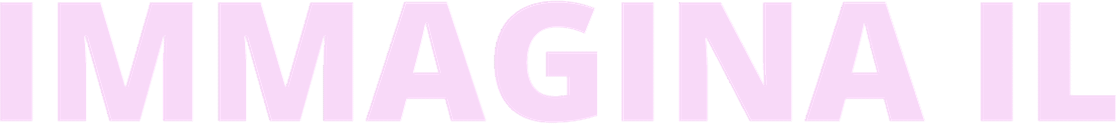 N° della Sovvenzione …………………………………….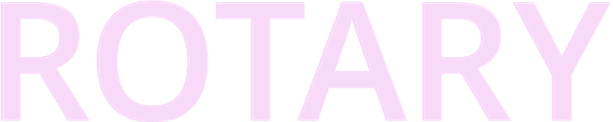 Importo approvato € …………………………………….. in data ……………………………...Il Presidente della Sottocommissione Sovvenzioni: 	ATTENZIONE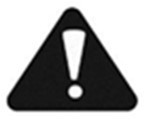 la domanda di sovvenzione deve essere inviata esclusivamente a mezzo e-mail, entro il 12/10/2022, all’indirizzo della Commissione Distrettuale Rotary Foundation: rf.2223distretto2101@gmai.comAllegato B: Rendicontazione finale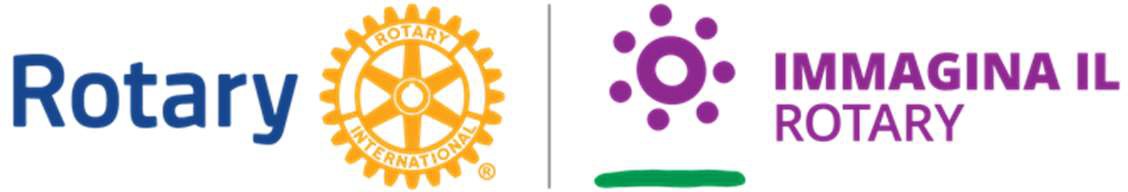 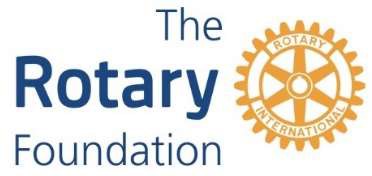 Rendicontazione Finale di ProgettoRotary/Rotaract Club: ……………………………………………....Nome del progetto: ……………………………………..Tipo di rendicontazione:	☐ Rapporto provvisorio	☐ Rapporto finaleDescrizione del progetto	Descrivere brevemente il progetto: attività svolte, luogo, date, beneficiari.…………………………………………………………………………………………………………………….Quale è stato il coinvolgimento dei rotariani/rotaractiani nel progetto?N° di rotariani/rotaractiani coinvolti: ………………………….N° ore di impegno attivo dei rotariani/rotaractiani coinvolti: ……………………………..In che modo? Fare almeno due esempi. A)………………………………………………………….. B)………………………………………………………….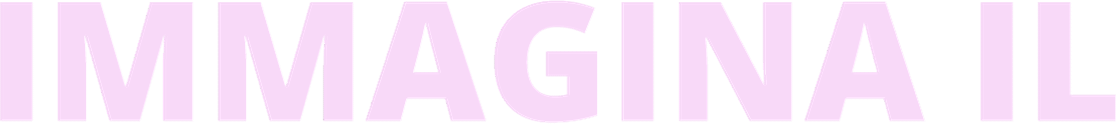 Quanti non Rotariani/Rotaractiani beneficeranno dell’iniziativa? ………………………………..Indicare l’impatto a lungo termine del progetto sulla comunitàbeneficiaria:…………………………………..La comunità/struttura beneficiaria come manterrà efficienti i beni del progetto (sostenibilità)?…………………………….Se c’è stata la cooperazione di un’altra organizzazione, descriverne il ruolo.…………………………….Imprevisti/varianti nel corso della realizzazione del progetto.…………………………….Stato del progetto al 15/06/2023.…………………………….Resoconto finanziario (Le Entrate devo essere uguali alle Uscite, al secondodecimale)Entrate (se necessario aggiungere altre righe)Fondi sovvenzione distrettuale ricevuti	€ 0,00Contributo del Club proponente	€ 0,00Contributo RC o RAC …………………………………...	€ 0,00Contributo RC o RAC …………………………………...	€ 0,00Contributo RC o RAC …………………………………….	€ 0,00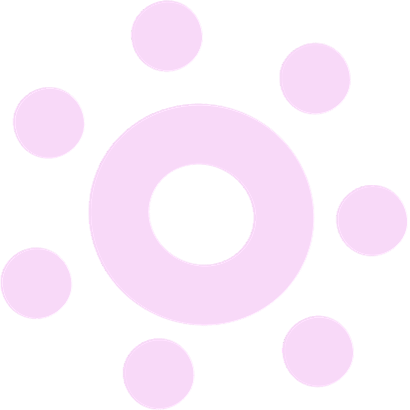 Altri contributi	€ 0,00Totale Entrate	€ 0,00Uscite (una riga per fornitore/tipo di spesa; se necessario aggiungere altre righe)(Allegare anche copia dell’estratto del conto dedicato, in coerenza con la sintesi riportato nel prospetto precedente, nonché le fatture di acquisto di beni e servizi, fotografie, copie di articoli di giornale, ecc.).Il sottoscritto dichiara che i fondi ricevuti tramite questa sovvenzione sono stati spesi in conformità con quanto stabilito a questo proposito dagli Amministratori della Fondazione e che le informazioni fornite sono accurate e veritiere. Confermo inoltre che le ricevute originali di tutte le spese sostenute saranno conservate per almeno cinque anni e che verranno rispettati tutti gli impegni assunti con la sottoscrizione del Memorandum d’Intesa (MOU). Sono inoltre consapevole che l’invio di fotografie in allegato a questo rapporto ne concede automaticamente al Distretto 2101 del RI la licenza d’uso e la proprietà: le foto inviate non verranno restituite. Il Distretto 2101 RI potrà cederle al Rotary International che potrà utilizzarle in qualsiasi formato per la pubblicazione su riviste, siti web, brochure, dépliant e materiale promozionale del RI o della Fondazione Rotary.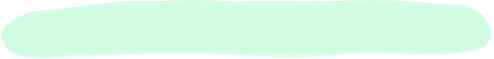 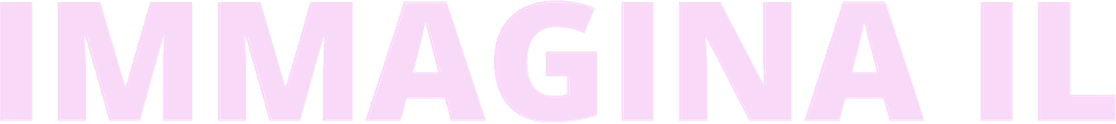 Presidente del Club alla data di compilazione del Rapporto: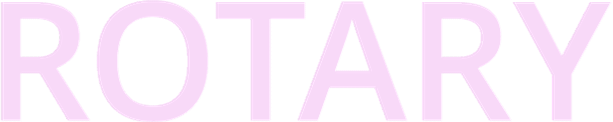 Nominativo: 	Firma: 	Data ……………………….ATTENZIONE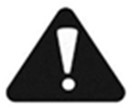 La Rendicontazione, compilata e sottoscritta, deve essere inviata via e-mail (in formato pdf) a:rf.2223distretto2101@gmail.comAllegato C: Dichiarazione di Intesa con Beneficiario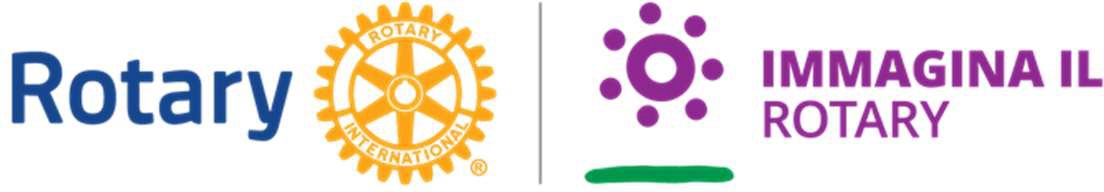 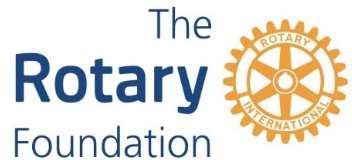 Dichiarazione di IntesaLa/il sottoscritto/a …………………………….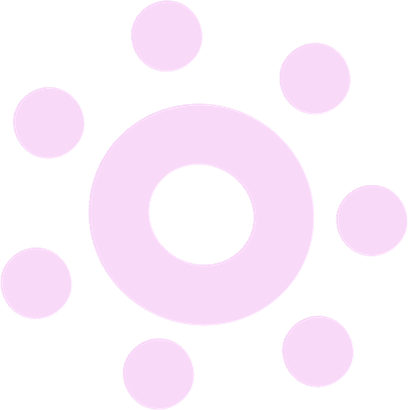 Nato/a ……………………….. il …………………. Cod. Fisc. ………………………………………………….nella qualità di ………………………………………… del seguente Ente …………………………………………………………………..(indicare ragione sociale/denominazione dell’ente beneficiario)Preso atto che il RC o RAC	, anche con la richiesta di contribuzione alla FondazioneRotary,	ha	proposto	di	svolgere	a	favore	di	…………………………………………...	il	progetto…	e che il progetto suddetto prevede la donazione/ristrutturazione a favore delsottoscritto Ente	(indicare ragione sociale/denominazione dell’ente beneficiario)dei seguenti beni:………………………………………………...ACCETTAche il progetto venga attuato, subordinatamente all’erogazione del contributo richiesto dal Rotary/Rotaract Club ………………………………………………………... alla Fondazione Rotary per il tramite del Distretto Rotary 2101, e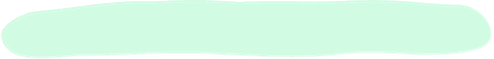 SI IMPEGNAin caso di realizzazione del progetto, a consentire che sui beni donati e/o ristrutturati, e/o nelle immediate vicinanze di essi, e comunque nel luogo e posizione designati a insindacabile scelta del Rotary/Rotaract Club sopraindicato, venga apposta una targa/etichetta contenente l’indicazione “Bene donato/ristrutturato grazie al Rotary/Rotaract Club ……………………………. del Distretto 2101 R.I. e col contributo della Fondazione Rotary del Rotary International” o altra equivalente, che in ogni caso deve recare in evidenza il nome del Rotary o Rotaract Club, del Distretto 2101 del Rotary International e della Fondazione Rotary del Rotary International, con i rispettivi loghi.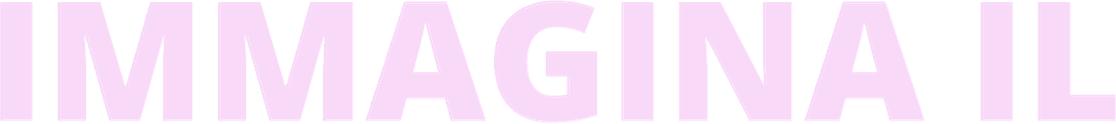 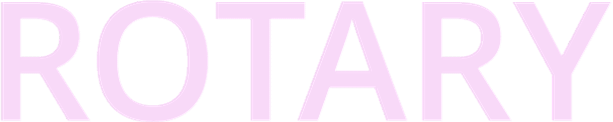 Si impegna altresì a mantenere, a tempo indeterminato, la predetta targa/etichetta acconsentendo sin da ora a che il Rotary o Rotaract Club	provveda direttamente e senza previo avviso allarimessa in pristino, qualora ciò sia ritenuto necessario a suo insindacabile giudizio. Data: …………………………….Nome e cognome……………………………………………………..Firma: 	Allegato D: Dichiarazione di Impegno dei Club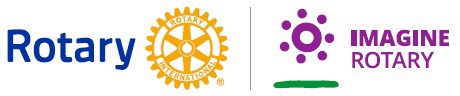 [Carta intestata del Club]Al Presidente in carica del RC o RAC ……………………….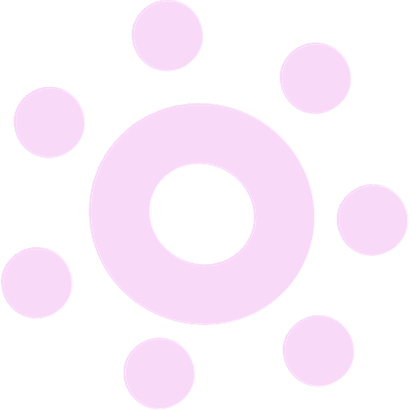 Dichiarazione di ImpegnoCaro Presidente,Confermiamo con la presente, a seguito dell’analisi della proposta di progetto inviataci dal vostro Club e della rilevanza dello stesso per la Comunità, la nostra adesione per l’anno rotariano 2022/2023 al seguente progetto con sovvenzione distrettuale:…………………………………………...Su approvazione del Consiglio Direttivo il nostro Club contribuirà, oltre che con la collaborazione operativa dei nostri soci nelle attività previste per la promozione dell’iniziativa, anche con un supporto finanziario pari a Euro	da versare sul conto corrente bancario dedicato intestato alvostro Club.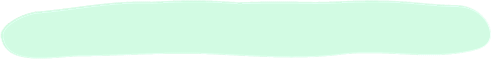 Lieti di questa collaborazione, rimaniamo in attesa di pianificare insieme le relative attività.Si dichiara che tale impegno è stato preso dal Club con verbale del Consiglio Direttivo riunitosi, alla presenza di un numero di consiglieri sufficiente a garantire il numero legale, in data	(siallega copia del verbale).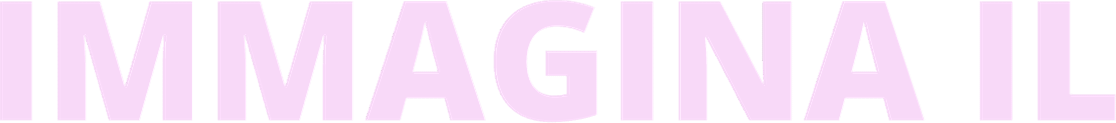 Località ………………………., lì …………………………………….Presidente del RC o RAC ……………………………………………………. in carica per l’A.R. 2022/2023 Nome e Cognome: …………………………………….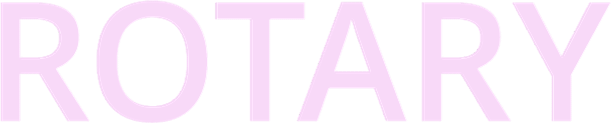 Firma: 	Allegato E: Modulo variazione progetto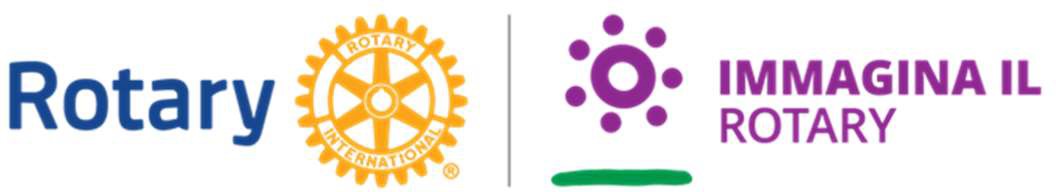 Modulo per Variazione Progetto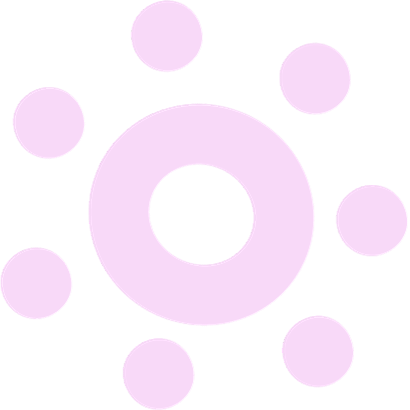 Club Rotary o Rotaract:…………………………………... Nome del progetto: …………………………..Motivazioni che hanno determinato la variazione del Progetto iniziale:……………………………………………………………………………………………………….……………………………………………………………………………………………………….Descrizione ed obiettivi del progetto nella nuova configurazione:……………………………………...Piano FinanziarioFondi forniti dal Club proponente	€ 0,00Fondi forniti da altri club partecipanti:RC o RAC …………………………………..	€ 0,00RC o RAC ………………………………….	€ 0,00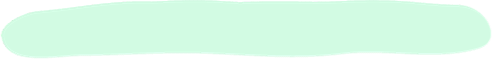 RC o RAC …………………………………..	€ 0,00RC o RAC …………………………………..	€ 0,00RC o RAC…………………………………….	€ 0,00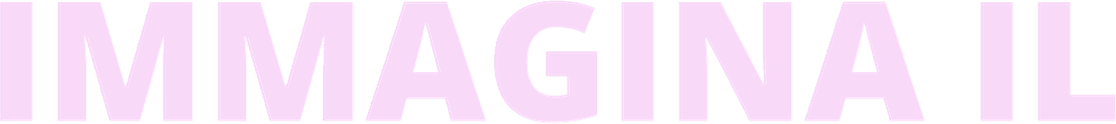 Ammontare sovvenzione richiesta	€ 0,00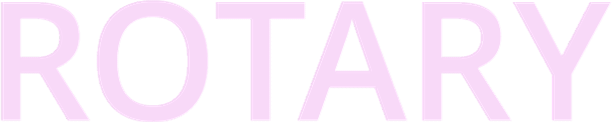 ………………………………...	€ 0,00………………………………….	€ 0,00…………………………………	€ 0,00…………………………………..	€ 0,00…………………………………..	€ 0,00…………………………………..	€ 0,00Totale (pari al costo del progetto)	€ 0,00Attività specifiche che verranno svolte dai soci del Club per la realizzazione del progetto (se diverse da quanto previste dal Progetto iniziale):………………………………………..Firma del responsabile del progetto: 	Firma Pres. Comm.ne Fondazione Rotary di Club A.R. 2022/23: 	Data: ……………………………….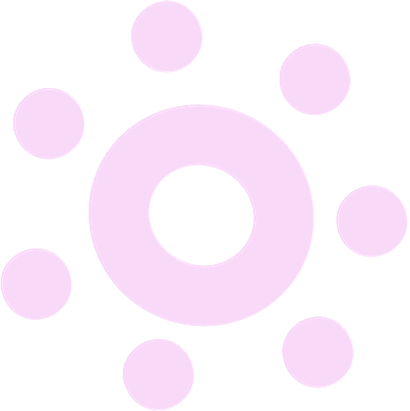 ATTENZIONE  Il modulo di variazione del progetto, compilato e sottoscritto, deve essere inviato via e-mail (in formato pdf) a: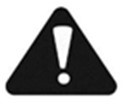 rf.2223distretto2101@gmail.com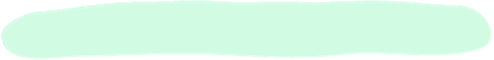 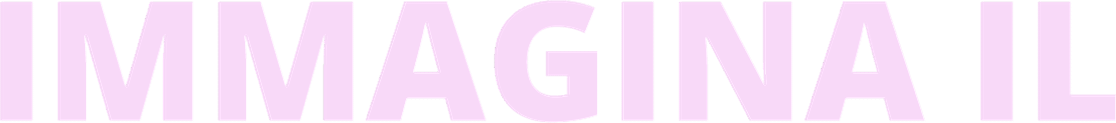 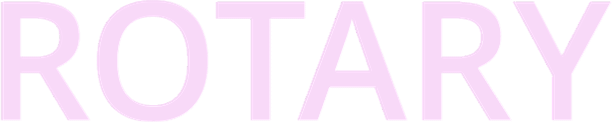 Allegato F: Delibera del Consiglio Direttivo del Club Richiedente[Carta intestata del Club]Delibera di Approvazione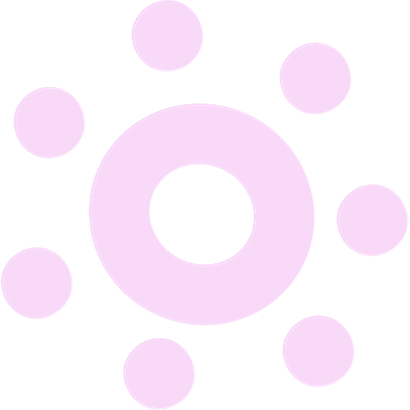 Si attesta che il Consiglio Direttivo del Club ……………………………………..., riunitosi in data ………………………. alla presenza di un numero di consiglieri sufficiente a garantire il numero legale, ha approvato la presentazione, come Club Richiedente, di una domanda di sovvenzione distrettuale per il progetto:……………………………….Salvo variazione autorizzata dalla Commissione Distrettuale in fase di erogazione della sovvenzione, il Club si impegna a garantire l’esecuzione del progetto secondo lo schema previsto anche in caso di erogazione parziale dei fondi richiesti tramite sovvenzione distrettuale.Il Club si impegna a garantire l’esecuzione del progetto secondo lo schema previsto anche in caso di erogazione nulla o parziale dei fondi previsti da altri Club partecipanti, salvo rinuncia alla sovvenzione come previsto a pag 7 del Bando al punto “Sovvenzioni parziali”.A tale riunione del Consiglio Direttivo erano presenti i seguenti Soci: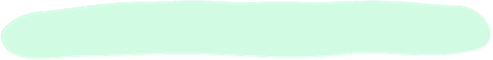 Indicare il nome del socio: …………………………………..Indicare il nome del socio: …………………………………..Indicare il nome del socio: …………………………………..Indicare il nome del socio: …………………………………..Indicare il nome del socio: …………………………………..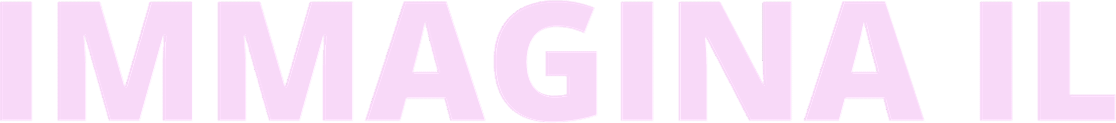 Indicare il nome del socio: …………………………………..Indicare il nome del socio: …………………………………..Indicare il nome del socio: …………………………………..Indicare il nome del socio: …………………………………..Indicare il nome del socio: ………………………………….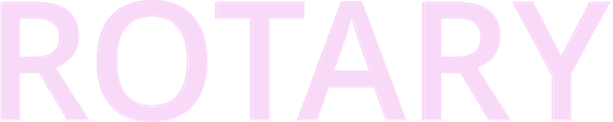 Località ……………………………., data ……………………………... Segretario del RC o RAC ……………………….. per l’A.R. 2022/2023Nome e Cognome: ……………………………... Firma: 	Allegato G: Termini e Condizioni delle Sovvenzioni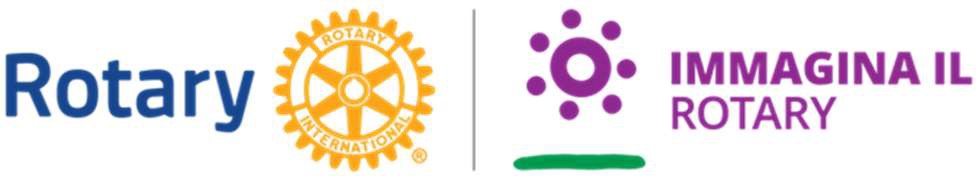 TERMINI E CONDIZIONI REGOLANTI LE SOVVENZIONI DISTRETTUALI E GLOBALI DELLA FONDAZIONE ROTARY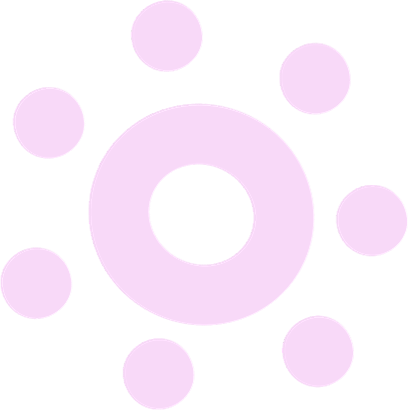 La Fondazione Rotary si riserva il diritto in qualsiasi momento di aggiornare e modificare i termini e le condizioni per riflettere cambiamenti alla normativa e aggiungere ulteriori chiarimenti.I cambiamenti apportati ad aprile 2021 includono:Cambiare l'equiparazione del Fondo mondiale ai contributi FODD per le sovvenzioni globali all'80% (vedi sezione VI) L’elenco degli aggiornamenti e le risorse si trovano sul sito rotary.org/it/grants.FINANZIAMENTILa Fondazione Rotary finanzia le sovvenzioni distrettuali e le sovvenzioni globali. Le sovvenzioni distrettuali sono elargite in blocco ai distretti, per finanziare borse di studio, progetti e viaggi che si allineano con la nostra missione. La missione permette ai Rotariani di contribuire alla comprensione e buona volontà nel mondo, e favorisce la pace migliorando la salute, il supporto all’istruzione e l’alleviamento della povertà. Sono finanziate le sovvenzioni globali per borse di studio, squadre di formazione professionale e progetti con obiettivi misurabili, sostenibili, basati sui bisogni comunitari e incentrati su almeno una delle nostre aree d’intervento.IDONEITÀ: LINEE GUIDATutte le iniziative finanziate dalle sovvenzioni devono:Essere attinenti alla missione della Fondazione RotaryPrevedere la partecipazione attiva dei Rotariani.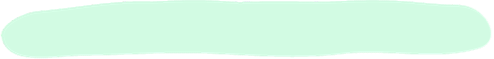 Esonerare la Fondazione Rotary e il Rotary International da ogni responsabilità, con la sola eccezione del versamento dell’importo della sovvenzione.Essere attuate nel pieno rispetto delle leggi vigenti negli Stati Uniti e del Paese in cui esse hanno luogo, e senza arrecare danno alcuno a persone, fisiche o giuridiche. Gli sponsor di progetti e viaggi programmati in Paesi oggetto di sanzioni da parte dell’US Department of the Treasury Office of Foreign Assets Control potrebbero dover fornire ulteriori informazioni.Essere esaminate e approvate dalla Fondazione prima dell’implementazione. Le sovvenzioni non possono essere usate per rimborsare club o distretti per attività e spese già compiute o in corso. Pianificare attività con sovvenzioni prima dell’approvazione è consigliato, ma non si possono sostenere spese in questo periodo. Dopo l’approvazione, tutte le modifiche al piano originale del progetto devono ottenere l’approvazione della FR prima dell’implementazione.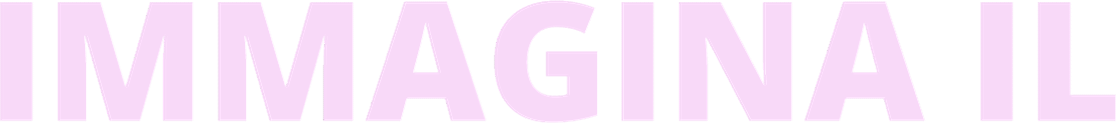 Dimostrare rispetto per le tradizioni e la cultura della zona in cui si svolgerà il progetto.Conformarsi alle regole sul conflitto d’interesse della Fondazione, delineate alla Sezione 30.040 del documento The Rotary Foundation Code of Policies e alla sezione XIV qui di seguito.Conformarsi con le normative del Rotary International sull’uso del nome “Rotary” e di altri logo, emblemi e grafica Rotary, come discusso nelle sezioni 34.040.6. e 34.040.11. del Rotary Code of Policies.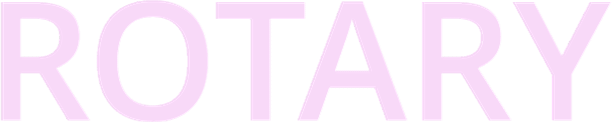 Includere elementi di segnalazione che identifichino il ruolo degli sponsor della sovvenzione e della Fondazione Rotary, come previsto nella sezione 40.010.2. del The Rotary Foundation Code of Policies in conformità con la pubblicazione Identità verbale e visuale - Linee guida del Rotary.Dichiarazione del Rotary sulla privacy dei dati personali, secondo la sezione 26.080. del Rotary Code of Policies. Le domande di sovvenzione e i rapporti non dovrebbero includere i dati personali dei beneficiari (nome, età/data di nascita, o altre informazioni identificative), oppure immagini dei beneficiari, a meno che non richiesto dalla FR e (b) con previo consenso per iscritto da parte dei beneficiari (o dei loro genitori o tutori legali). Nel caso in cui tali dati personali vengano inclusi erroneamente, questo potrebbe causare ritardi nell’elaborazione della sovvenzione mentre la FR si occupa di assicurare il rispetto della Informativa sulla privacy del RI.Sovvenzioni distrettualiOltre ai requisiti elencati sopra, le sovvenzioni distrettuali:Finanziano progetti locali e internazionali, borse di studio, squadre di formazione professionale e viaggi correlatiPossono finanziare l’orientamento di borsisti e membri delle squadre di formazione professionale, e seminari sulla gestione delle sovvenzioniPossono finanziare viaggi e partecipazione a Fiere dei progetti del Rotary per aiutare club e distretti in cerca di partnerPossono finanziare progetti e attività in Paesi Rotary e non, e in aree geografiche dove sono consentiti dalle leggi vigenti e sempre secondo le normative della FondazionePossono essere usate per finanziare programmi quali Scambio giovani del Rotary, RYLA, Scambio di amicizia Rotary (con enfasi professionale), Rotaract, Interact e Scambio Azione Nuove generazioniPossono finanziare i costi associati con lo svolgimento di valutazioni comunitariePossono finanziare costruzioni e ristrutturazioni Sovvenzioni globali Oltre ai requisiti elencati sopra, le sovvenzioni distrettuali:Finanziano attività che si allineano con almeno una o più delle aree d’intervento del Rotary. Le attività includono progetti umanitari, possono finanziare borse di studio o di ricerca internazionali a livello post- universitario (o equivalente) per un periodo compreso tra 1 e 4 anni accademici e/o squadre di formazione professionale che affrontano una questione umanitaria fornendo la formazione professionale.Sostengono comunità di Paesi e aree geografiche in cui il Rotary ha una presenza.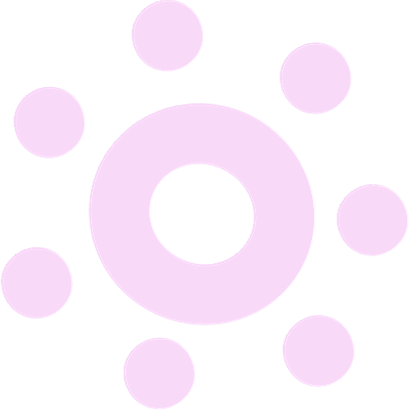 Si basano sui bisogni della comunità dove viene realizzato il progetto. I club o distretti che fanno domanda per una sovvenzione globale per realizzare un progetto umanitario o squadra di formazione professionale dovranno a condurre prima una valutazione comunitaria e pianificare il progetto insieme alla comunità beneficiaria in risposta ai risultati della valutazione. Gli sponsor possono includere i risultati nella domanda di sovvenzione.Devono essere utilizzate per progetti sponsorizzati da almeno un club o distretto presente nel Paese in cui ha luogo il progetto (sponsor ospitante principale) e da almeno un club o distretto al di fuori di tale territorio (sponsor internazionale principale). È possibile applicare un’eccezione a questa norma per progetti da realizzare in Paesi in cui non esistono club Rotary in cui il Consiglio centrale del RI sta attivamente cercando di stabilire una presenza.Sono sostenibili. Le comunità locali devono essere in grado di rispondere ai propri bisogni dopo che i club e distretti Rotary hanno completato le loro opere.Sono misurabili. Gli sponsor adottano metodi standard di valutazione, tratti da Monitoraggio e valutazione delle sovvenzioni globali - Supplemento, e possono aggiungere propri metodi di valutazione specifici.Possono sostenere la costruzione di infrastrutture, come ad esempio blocchi di gabinetti e apparati fognari, strade d’accesso, dighe, ponti, magazzini, recinti e sistemi di sicurezza, sistemi idrici e di irrigazione o serre. Occorre completare un sondaggio idrogeologico per i progetti che avranno accesso alle falde acquifere. Il costo del sondaggio potrà essere incluso nel bilancio della sovvenzione.Possono finanziare le spese per viaggi internazionali di un massimo di due individui nell’ambito di un progetto umanitario. Le persone che forniscono la formazione o implementano il progetto se il Rotary club del posto conferma che tali competenze non sono disponibili sul territorio locale.RESTRIZIONILe sovvenzioni non possono essere utilizzate strumento di discriminazione contro gruppi, per promuovere un particolare punto di vista politico o religioso, per sostenere funzioni puramente religiose, per sostenere attività che coinvolgono aborti o svolte al solo scopo di determinare il sesso del nascituro, per finanziare l’acquisto di armi o munizioni, o servire come nuove donazioni alla Fondazione o contributi ad altre sovvenzioni della Fondazione Rotary.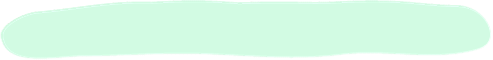 Inoltre, le sovvenzioni non possono essere utilizzate per:Beneficiare in modo continuo o eccessivo una persona fisica o giuridica o una comunità.Istituire una fondazione, un fondo fiduciario permanente, o un conto bancario fruttifero. I fondi della sovvenzione possono essere usati per stabilire un fondo per attività di microcredito se gli sponsor rispondono ai requisiti delineati nella sezione X.Acquistare terreni o edifici.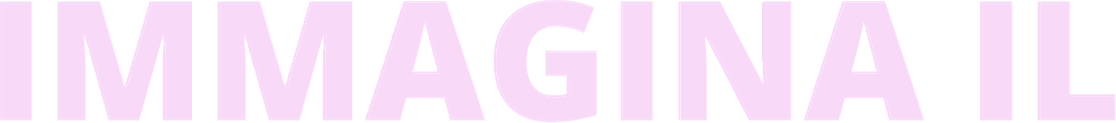 Attività di raccolta fondi.Spese relative a eventi rotariani, come congressi distrettuali, convegni, istituti, celebrazioni di anniversari, o attività ricreative.Iniziative di pubbliche relazioni, a meno che non si tratti di attività essenziali per la realizzazione del progetto.Insegne di progetti il cui costo superi 1.000 dollari.Spese d’esercizio o d’amministrazione, o spese di programma indirette, di altre organizzazioni, eccetto le spese consentite nell’ambito dell’assegnazione per la gestione del progetto per le sovvenzioni globali.Donazioni in denaro non vincolate a un’organizzazione beneficiaria o cooperante.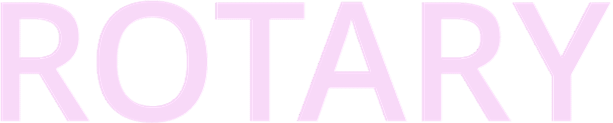 Attività per cui le spese sono state già sostenute.11 Trasporto manuale di vaccini oltre confini internazionali prima dell’approvazione da parte delle autorità governative o regolanti responsabili nei Paesi d’origine o beneficiari.Viaggi per partecipare alle Giornate d’Immunizzazione Nazionali.Vaccinazioni limitate al solo vaccino antipolio.L’acquisto di vaccini anti COVID-19.Studi presso un’Università partner dei Centri della pace del Rotary nello stesso programma accademico o in un programma equipollente a quello dei borsisti della pace del Rotary.Progetti che richiedono che una persona lavori senza retribuzione. I progetti dovrebbero invece cercare di rafforzare i diritti dei lavoratori e le pratiche salariali eque. Se i beneficiari sono tenuti a fornire l'equità del sudore, è necessario il loro esplicito consenso.Progetti che richiedono il lavoro di una persona di età inferiore all'età lavorativa legale del Paese, o al di sotto dei 16 anni se la legge non lo specifica.Sovvenzioni globaliOltre alle restrizioni elencate sopra, le sovvenzioni globali non possono finanziare:Programmi Scambio giovani del Rotary, RYLA, Scambio di amicizia rotariana, Rotaract, Interact o Scambio Azione Nuove generazioni.Viaggi internazionali per minorenni (di età inferiore ai 18 anni) a meno che non siano accompagnati dai genitori o dai tutori legali.Costruzioni di strutture permanenti dove le persone abitano, lavorano o passano un significativo ammontare di tempo, come ospedali o container e camper, oppure strutture nelle quali le persone svolgono attività di fabbricazione e elaborazione di merci. Se la sovvenzione dipende dalla costruzione di un edificio, tale costruzione deve essere pagata con fondi non sovvenzionati.Lavori di completamento di edifici parzialmente costruiti (anche quando sia stato costruito solo l’esterno) ma che non sono mai stati occupati o funzionanti.Viaggi per lo staff di un’organizzazione cooperante coinvolta in un progetto umanitario.Attività realizzate prevalentemente da organizzazioni non rotariane.Progetti umanitari che consistono primariamente in attività di ricerca o di raccolta dati.Progetti umanitari che consistono solo di spese di viaggio individuali.Studi per conseguimento di diploma di laurea di primo livello.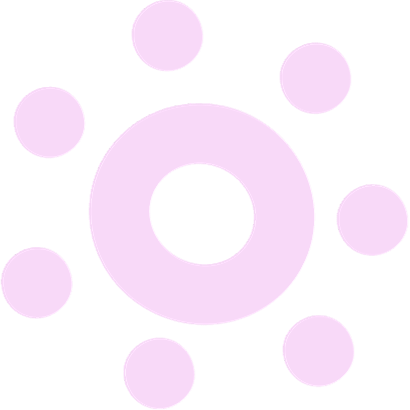 Molteplici progetti non correlati tra loro per la stessa sovvenzione.COME RICHIEDERE UNA SOVVENZIONEPresentare domanda online nel Centro sovvenzioni. Per poter ricevere una sovvenzione dalla Fondazione Rotary, tutti i distretti sponsor principali coinvolti devono essere qualificati dalla Fondazione Rotary. Per le sovvenzioni globali, tutti i club sponsor principali coinvolti devono essere qualificati dai loro distretti. Inoltre, distretti, club e tutti i membri di commissione per le sovvenzioni devono essere in regola con il Rotary International e con la Fondazione Rotary e il nome del progetto a cui sono destinati i fondi deve essere conforme al regolamento del Rotary International per quanto riguarda l’uso di marchi, emblemi e grafica Rotary; vedi sezione II). Gli individui interdetti dal servizio nelle commissioni per le sovvenzioni includono gli agenti fiscali del RI, tesorieri nazionali e membri del Consiglio direttivo e personale stipendiato di organizzazioni cooperanti o beneficiarie associate alla sovvenzione. Ciascuno dei distretti e club che agiscono da sponsor principali non può avere più di 10 sovvenzioni aperte contemporaneamente. Sovvenzioni distrettualiI distretti devono istituire una commissione per le sovvenzioni composta da tre Rotariani, comprendente il governatore in carica durante l’anno di implementazione, il presidente della commissione per la Fondazione Rotary ed il presidente della sottocommissione sovvenzioni. I membri di commissione sono responsabili per l’autorizzazione e la presentazione della domanda di sovvenzione distrettuale. Per le sovvenzioni distrettuali, i distretti possono presentare una domanda di sovvenzione per ogni anno rotariano, e la domanda presentata deve includere il piano di spesa. Ogni richiesta di incremento dell’importo della sovvenzione deve essere presentata prima dell’erogazione di qualunque parte della sovvenzione da parte della Fondazione. Tutte le domande di sovvenzioni distrettuali devono pervenire entro e non oltre il 15 maggio dell’anno rotariano per il quale vengono richiesti i fondi.In una domanda di sovvenzione distrettuale:I distretti possono riservare fino al 20 per cento dei fondi della sovvenzione distrettuale per eventuali spese impreviste nel corso dell’anno, ma tutti i progetti ed attività che si aggiungono alla sovvenzione dopo l’approvazione della FR devono ricevere una nuova approvazione dalla FR prima dell’uso dei fondi. Nota Bene: Questo fondo per le spese di contingenza sul piano di spesa ed elencare le voci contingenti nel rapporto finale da presentare.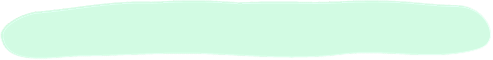 Possono assegnare fino al 3 per cento del totale della sovvenzione alle spese di amministrazione, quali le spese per le transazioni bancarie, spese postali, software e valutazioni finanziarie indipendenti. Sovvenzioni globali.Gli sponsor principali a livello locale e internazionale devono aver istituito ognuno una commissione per le sovvenzioni composta da tre Rotariani per una sovvenzione globale. I membri di questa commissione devono provenire dal club sponsor principale (se la sovvenzione è sponsorizzata dal club) o dal distretto sponsor principale (se si tratta di sovvenzione sponsorizzata dal distretto). Per le domande di sovvenzione sponsorizzate dai club, i presidenti di commissione Fondazione Rotary devono confermare che i club sponsor principali sono qualificati. Le domande sono accettate per ordine di arrivo durante l’intero anno rotariano e sono approvate durante l’intero anno, in base alla disponibilità dei fondi. In una domanda di sovvenzione globale: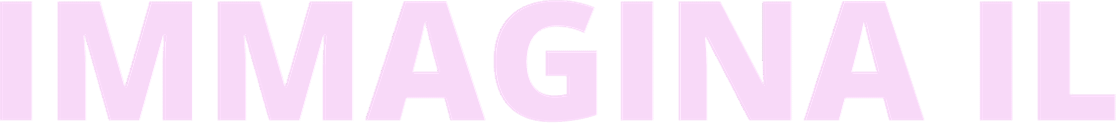 Gli sponsor possono includere una voce di budget per le spese impreviste per un ammontare massimo del 10 per cento del budget, per offrire protezioni per aumenti dei prezzi o fluttuazioni di valuta. Gli sponsor sono tenuti a presentare rapporto sull’uso dei fondi o restituire i fondi inutilizzati alla Fondazione.Gli sponsor possono destinare fino al 10 per cento del budget ai costi gestionali che possono includere i costi per il manager del progetto e i costi generali e amministrativi specifici al progetto delle organizzazioni cooperanti.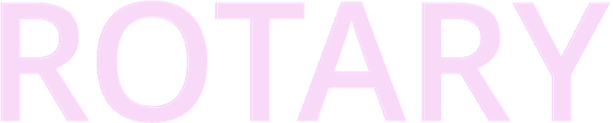 Gli sponsor possono includere fino al 10 per cento del bilancio del progetto per coprire spese dovute alla misurazione dei risultati del progetto stesso. I borsisti ed i membri delle squadre di formazione professionale sono tenuti a presentare delle domande individuali come supplemento alla domanda generale della sovvenzione. Gli sponsor della sovvenzione devono assicurarsi che i candidati (borsisti e membri delle squadre di formazione professionale) si rendano conto che la loro domanda dev’essere approvata dalla Fondazione prima di affrontare qualsiasi spesa, o prenotare il viaggio. Le domande si accettano durante l’intero anno rotariano; tuttavia, le domande che comportano viaggi vanno presentate 90 giorni prima delle date del viaggio.Nota Bene:Se le domande di sovvenzione non sono presentate formalmente entro 12 mesi dall’inizio dell’avvio della pratica, saranno cancellate.Se le domande di sovvenzione non sono completate ed approvate entro sei mesi dalla loro presentazione, saranno cancellate.Se i requisiti necessari per l’esborso non sono soddisfatti entro sei mesi dall’approvazione, la sovvenzione sarà annullata.Se le sovvenzioni non sono implementate entro 12 mesi dall’esborso, saranno annullate e gli sponsor dovranno restituire i fondi ricevuti. Ulteriori requisiti per le domande di borse di studio:I candidati sono tenuti a fornire un documento (o lettera ufficiale) che attesti l’ammissione dello studente ad un corso di studi post-universitario o una lettera d’invito a condurre ricerche post-universitarie al momento della presentazione della domanda di sovvenzione. È accettabile l’ammissione condizionata alla garanzia di un sostegno finanziario.Gli studenti devono recarsi all’estero per svolgere gli studi.Le domande di borse per gli studi che hanno inizio ad agosto, settembre o ottobre devono pervenire entro il 30 giugno.Il periodo di studio dei borsisti può cominciare in qualsiasi semestre durante il corso dei loro studi, ma il finanziamento non può essere inferiore a un anno di studi accademici.Ulteriori requisiti per le domande di sovvenzione per le squadre di formazione professionale:1 Le squadre devono essere composte da almeno tre membri, tra cui un caposquadra Rotariano e almeno altri due membri. Questi ultimi devono avere almeno due anni di esperienza professionale nell’area d’intervento. Il capogruppo Rotariano deve essere in possesso di una buona conoscenza generale del Rotary, esperienza internazionale, doti di leadership e una certa esperienza professionale nell’area d’intervento del Rotary. I non Rotariani possono ricoprire l’incarico di capogruppo se gli sponsor ne abbiano indicato il bisogno nella domanda di sovvenzione.I Rotariani e loro familiari possono partecipare ad una squadra di formazione professionale se la squadra offre la formazione ma non la riceve.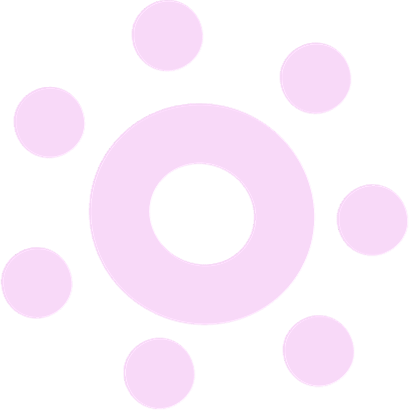 I partecipanti tra i quali sussiste un rapporto di parentela con un membro della squadra di formazione professionale possono fare parte della stessa squadra se sono in possesso dei requisiti d’idoneità.Se i fondi della singola sovvenzione vengono usati per coprire le spese di viaggio di due o più squadre, igruppi devono condividere gli stessi due sponsor principali e il viaggio dei gruppi partecipanti dovrà essere intrapreso entro un anno di distanza l’uno dall’altro. 5. Tutti i membri di squadra devono ottenere l’approvazione della Fondazione Rotary prima di poter viaggiare. Tutte le modifiche alla composizione della squadra devono essere riportate ed ottenere l’approvazione, da parte della Fondazione Rotary.Le domande di sovvenzione globale avranno i seguenti tipi di valutazione:Le domande di sovvenzioni che richiedono fino a 50.000 USD dal Fondo mondiale (domande livello 1),riceveranno una revisione dal segretario generale e l’analisi da parte di esperti dell’area d’intervento, se necessario.Le domande di sovvenzione che richiedono un importo da 50.001 a 200.000 USD dal Fondo mondiale, o un finanziamento totale da 100.001 a 400.000 USD che coinvolgono donazioni nominative o reddito da fondo di dotazione (domande livello 2), riceveranno una revisione dal Segretario generale e una visita sul posto da parte del Cadre di consulenti tecnici della Fondazione Rotary.Le domande di sovvenzione che richiedono un importo da 200.001 a 400.000 USD dal Fondo mondiale o un importo totale di finanziamento da 400.001 o oltre che riguardano donazioni nominative o reddito dal fondo di dotazione (domande livello 3), riceveranno una revisione dal Segretario generale, un’analisi da un esperto dell’Area d’intervento, una visita anticipata da un consulente del Cadre, e una visita durante i lavori da parte del Cadre. Queste domande saranno prese in esame anche dagli Amministratori.Gli Amministratori prenderanno in esame le domande di sovvenzione ricevute in base alla seguente calendarizzazione:entro 1º giugno, a settembre/ottobreentro 1º ottobre, a gennaioentro 1º dicembre, ad aprileentro 1º marzo, a giugnoUn esperto di area d’intervento, in collaborazione con il presidente del Cadre, potrebbe decidere se la sovvenzione ha bisogno di un livello differente di valutazione e se eliminare o aggiungere requisiti. Le sovvenzioni che finanziano esclusivamente squadre di formazione professionale o gruppi di borsisti saranno esenti dal requisito di esame da parte del Cadre.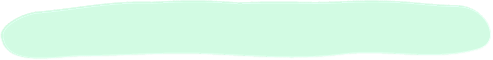 VIAGGIL’organizzazione di tutti i viaggi è responsabilità dei viaggiatori con fondi della sovvenzione. I viaggiatori possono scegliere se lavorare con l’agenzia Rotary International Travel Service (RITS) o fare le loro prenotazioni di viaggio in proprio. Le sovvenzioni della Fondazione Rotary coprirà solo le seguenti spese relative ai viaggi internazionali: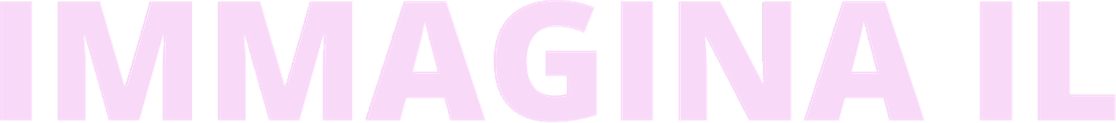 Biglietti in classe economica;Spese di trasporto da e per gli aeroporti e altre spese sostenute per viaggi interni necessari per l’implementazione del progetto;Costi sostenuti per vaccinazioni, visti di ingresso e spese correlate;Tariffe normali e ragionevoli per imbarco bagagli;Assicurazione di viaggio.Le sovvenzioni della Fondazione Rotary non coprono le seguenti spese di viaggio internazionale:Spese sostenute per tappe di viaggio facoltative, precedenti e successive alle date approvate;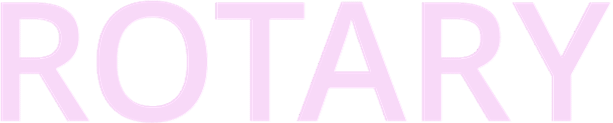 Penalità risultanti da modifiche all’itinerario originario apportate per questioni personali, inclusa la scelta di fare ulteriori tappe;Tariffe per eccedenza di bagaglio e spese di spedizione.Il club o distretto sponsor della sovvenzione sono responsabili di essere in possesso delle informazioni di contatto d’emergenza e gli itinerari di viaggio per tutti i beneficiari che viaggiano grazie ai fondi delle sovvenzioni. Queste informazioni saranno fornite su richiesta alla Fondazione.I beneficiari delle sovvenzioni sono responsabili di:Programmare il viaggio. La prenotazione e l’acquisto del biglietto di viaggio, se rimandati all’ultimominuto, possono comportare spese maggiori di quelle previste e, in alcuni casi, causare la cancellazione della sovvenzione.Tutte le spese che superano il budget di viaggio approvato, a meno che non vi sia una nuova approvazione da parte della Fondazione;Adempiere a tutti i requisiti di copertura medica per i viaggi internazionali;Organizzare e finanziare tutti i viaggi di tipo personale. I viaggi personali devono svolgersi per un periodo massimo di quattro settimane al termine delle attività della sovvenzione. Dopodiché, i beneficiari della sovvenzione dovranno rientrare in patria;Osservare le restrizioni di viaggio del RI per un determinato Paese;Ottenere l’assicurazione di viaggio.Gli operatori sanitari che offriranno servizi nell’ambito delle attività della sovvenzione sono responsabili di avere una copertura assicurativa generale contro ogni responsabilità per un importo minimo di 500.000 USD (per copertura da eventuali errori e omissioni di soccorso). Questo si riferisce allacopertura contro ogni responsabilità da parte di partecipanti che, nell’espletamento del loro incarico, potrebbero causare danni a terzi. I partecipanti sono responsabili della propria copertura assicurativa.Il Rotary International provvede all’assunzione di un’azienda di consulenza competente a stilare una lista aggiornata dei Paesi in cui è vietato viaggiare perché considerati estremamente pericolosi. Ai viaggiatori finanziati dalla Fondazione Rotary è vietato recarsi in questi Paesi per motivi di sicurezza. Se un Paese viene aggiunto alla lista mentre il viaggiatore si trova nel territorio di quel Paese, si provvederà ad attivare un piano per la sua immediata evacuazione. Nel caso in cui il viaggiatore beneficiario di un viaggio sovvenzionato non desista dal viaggiare o evacuare dal Paese così come istruito, la FR provvederà ad annullare la sovvenzione e gli eventuali fondi già erogati dovranno essere restituiti alla Fondazione Rotary. La Fondazione Rotary non può finanziare una sovvenzione il cui successo si basa sul viaggio internazionale in un Paese facente parte della lista dei Paesi messi al bando anche se il costo del viaggio non è incluso nel bilancio del progetto.I beneficiari non Rotariani della sovvenzione per borse di studio, partecipazione alle squadre di formazione professionale o viaggi, per implementare un progetto umanitario sono tenuti a: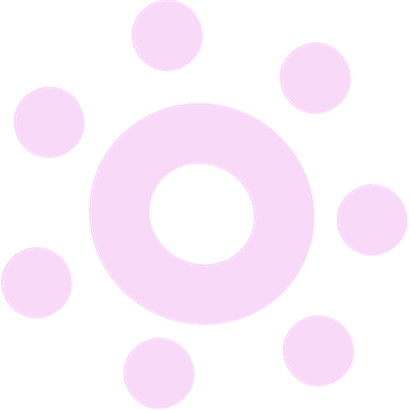 Dimostrare una conoscenza del RotaryPartecipare a una sessione d’orientamento prima della partenza (online o in persona)Partecipare ad attività di club e distretto secondo le richieste degli sponsor, ad esempio fare una presentazione in una riunione di club o distretto e partecipare a progetti di service;Possedere una buona conoscenza della lingua del Paese ospitante.FINANZIAMENTO DELLE SOVVENZIONISovvenzioni distrettualiLe sovvenzioni distrettuali sono finanziate dalla Fondazione Rotary i cui fondi provengono esclusivamente dai Fondi di Designazione Distrettuale (FODD). Il distretto può fare domanda per una sola sovvenzione l’anno per sostenere uno o più progetti e può utilizzare fino al 50 per cento dei propri fondi SHARE, equivalenti al 50% delle donazioni annuali effettuate dal distretto nei tre anni precedenti, più qualsiasi entrata dal Fondo di dotazione- SHARE.Sovvenzioni globaliLe sovvenzioni globali hanno un bilancio minimo di 30.000 USD ed un totale massimo di fondi assegnati dal Fondo mondiale di 400.000 USD. Gli sponsor delle sovvenzioni possono usare una combinazione di Fondi di Designazione Distrettuale (FODD), contanti e/o utili da fondi di dotazione ed erogazioni liberali per finanziare una sovvenzione globale. La Fondazione garantirà un'equiparazione al 80% da parte del Fondo mondiale per tutti i contributi FODD. Non c’è un importo minimo di equiparazione dal Fondo mondiale. Gli sponsor hanno anche l’opzione di finanziare sovvenzioni globali senza un’equiparazione dal Fondo mondiale usando una combinazione di contanti, FODD, e/o utili da fondi di dotazione ed erogazioni liberali per raggiungere un bilancio minimo di 30.000 USD.Gli sponsor della sovvenzione possono contribuire in contanti a una sovvenzione globale, ma non potrano ottenere un’equiparazione dalla Fondazione. I contributi non rotariani potranno essere aggiunti alla sovvenzione, purché non provengano da un’organizzazione cooperante, da un fornitore, o da un beneficiario del progetto della sovvenzione. I contributi non rotariani non otterranno l’equiparazione dalla Fondazione. I contributi in contanti, sia da Rotariani che non Rotariani, devono includere un contributo aggiuntivo del 5% per compensare le spese amministrative e di elaborazione. Non si devono esigere fondi dai beneficiari in cambio dell’erogazione della sovvenzione. Almeno il 15 per cento dei contributi ai progetti umanitari con sovvenzioni globali deve provenire dall’esterno del Paese del progetto. Gli sponsor locali sono incoraggiati a contribuire al finanziamento della sovvenzione. I contributi in contanti al Fondo annuale non possono essere trasferiti a una sovvenzione globale.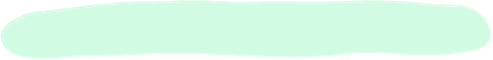 Il finanziamento della sovvenzione non può essere modificato dopo l’approvazione. I punti di riconoscimento Amici di Paul Harris possono essere concessi solo per i contributi degli sponsor inviati alla Fondazione Rotary, ma non per i contributi inviati direttamente al progetto. Gli sponsor sono invitati a non inviare contributi prima dell’approvazione. I loro contributi saranno accreditati in base alla domanda della sovvenzione ma, in caso di mancata approvazione, saranno accreditati al Fondo annuale - SHARE e non potranno essere riassegnati dopo l’avvenuto accredito. Tutti i contributi per le sovvenzioni globali sono considerati irrevocabili dalla Fondazione Rotary e pertanto non verranno rimborsati.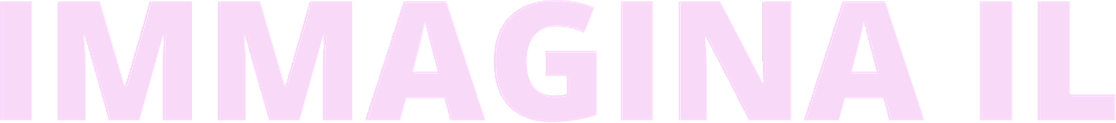 I borsisti assegnatari di borse di studio da altre fonti in aggiunta a quella del Rotary possono usufruirne ma non potranno ottenere fondi equiparati dalla Fondazione per tali borse di studio o fondi per uso personale. La Fondazione Rotary deve applicare le ritenute fiscali ai fondi versati per le borse di studio da svolgere negli USA per spese oltre alle tasse d’iscrizione, libri, attrezzatura e altre tasse (tranne per borsisti da Giappone, Canada e Germania, che sono finanziati da fondazioni associate in questi Paesi). L’ammontare sarà detratto dalla somma dell’esborso per la borsa di studio.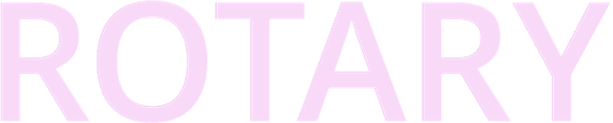 ORGANIZZAZIONI COOPERANTILe organizzazioni cooperanti sono organizzazioni o istituti scolastici affermati non rotariani che partecipano al progetto fornendo consulenza, infrastrutture, patrocinio, formazione e altri tipi di sostegno. Le organizzazioni cooperanti devono impegnarsi a soddisfare tutti i requisiti di rendicontazione stabiliti dalla Fondazione e fornire, su richiesta della Fondazione, la documentazione comprovante tutte le spese sostenute. Gli istituti scolastici o universitari non sono considerati quali organizzazioni cooperanti.Sovvenzioni distrettualiTutti i finanziamenti sborsati alle organizzazioni cooperanti devono essere utilizzati per spese specifiche del progetto. Il distretto sponsor deve mantenere un rapporto dettagliato di tali spese.Sovvenzioni globaliAl momento di presentare la domanda di sovvenzione, gli sponsor devono fornire e sottoscrivere un Memorandum d’intesa (MOU) insieme ad entrambi gli sponsor e all’organizzazione cooperante. Il MOU deve comprendere:Conferma da parte di entrambi gli sponsor che saranno i club o distretti rotariani a occuparsi dell’avvio, della gestione e della supervisione del progetto sovvenzionato;Dichiarazione da parte degli sponsor principali attestante la serietà dell’organizzazione cooperante, e che essa operi nel rispetto delle leggi vigenti;Piano d’implementazione del progetto in cui siano delineate con chiarezza le responsabilità che spettano ad ognuna delle parti;Impegno da parte dell’organizzazione cooperante a partecipare attivamente a qualsiasi revisione contabile condotta dalla Fondazione in merito alle attività connesse con la sovvenzione.ESBORSISovvenzioni distrettualiI fondi delle sovvenzioni saranno versati esclusivamente sul conto bancario distrettuale o indicato dal distretto durante la fase della presentazione della domanda. I fondi delle sovvenzioni distrettuali non saranno versati fino all’avvenuta chiusura della sovvenzione distrettuale dell’anno rotariano precedente. I fondi delle sovvenzioni distrettuali vengono versati secondo il tasso di cambio del Rotary International al momento del versamento. I fondi non saranno disponibili una volta conclusosi l’anno rotariano in cui è prevista l’implementazione; se gli sponsor non hanno soddisfatto tutti i requisiti per l’esborso entro il 31 maggio dell’anno di implementazione, la sovvenzione sarà cancellata.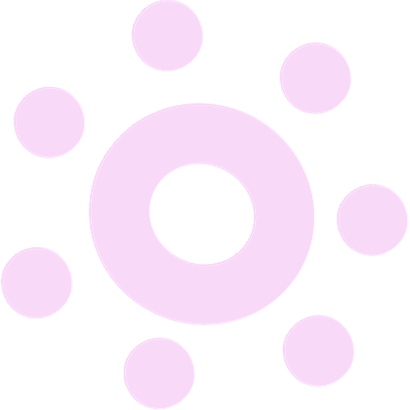 Sovvenzioni globaliI fondi della sovvenzione non saranno erogati fino a quando gli sponsor della sovvenzione non avranno immesso i dati del loro conto corrente bancario nel Centro sovvenzioni, i contributi degli sponsor siano stati inoltrati alla Fondazione Rotary, e le eventuali contingenze di pagamento siano state soddisfatte. I fondi saranno versati nel conto bancario specificato nel Centro sovvenzioni. I finanziamenti del progetto non possono essere effettuati a un fornitore, organizzazione cooperante o organizzazione beneficiaria prima di pagare per le spese, o ricevere i servizi da pagare. Le organizzazioni a cui effettuare il rimborso spese devono fornire agli sponsor rotariani del progetto copie della fattura originale o ricevuta prima di poter ricevere il pagamento. I firmatari del conto bancario devono essere soci del club o distretto sponsor. Le sovvenzioni sono erogate al tasso di cambio del Rotary International vigente al momento del pagamento.Le sovvenzioni per le quali l’ammontare del Fondo mondiale è di 50.001-400.000 dollari, o il finanziamento totale è pari o superiore a 100.001 dollari che riguardano donazioni nominative o entrate dal fondo di dotazione (domande di livello 2 e 3), verranno pagate a rate secondo un piano di spesa. Le rate restanti saranno pagate dopo l’inoltro e accettazione del rapporto sui progressi da parte degli sponsor e visita in loco condotta dal Cadre di consulenti tecnici.I seguenti punti si riferiscono alle sovvenzioni globali finanziate con donazioni in contante:Tutte le transazioni relative alle sovvenzioni saranno registrate usando il tasso di cambio pubblicato mensilmente del RI, e tutte le transazioni saranno ufficialmente espresse nella valuta USD.Per la porzione della sovvenzione finanziata da donazioni in contante, gli sponsor non saranno esposti alle fluttuazioni del cambio di valuta in eccesso del 10 per cento del tasso esistente al momento dell’approvazione. Nello stesso tempo, la Fondazione non provvederà ad attribuire agli sponsor del progetto un tasso di cambio superiore in eccesso del 10 per cento del tasso in vigore al momento dell’approvazione.Gli sponsor devono contribuire un altro 5 per cento per le donazioni in contante a favore della Fondazione Rotary per ammortizzare i costi di elaborazione e amministrazione. Saranno riconosciuti i punti di riconoscimento come Amici di Paul Harris per le donazioni interamente in contanti, con relative ricevute fiscali. Inoltre, l’ulteriore 5 per cento non è obbligatorio per i fondi versati direttamente al conto bancario del progetto. Tuttavia, questo tipo di donazioni non genera punti di riconoscimento di Amici di Paul Harris e la Fondazione non rilascia ricevute fiscali.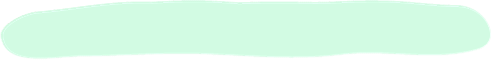 Tutti i contributi alla Fondazione che eccedono l’ammontare impegnato per la sovvenzione, o inoltrati a una sovvenzione dopo il pagamento della sovvenzione, saranno trasferiti al Fondo mondiale.RENDICONTAZIONE E DOCUMENTAZIONE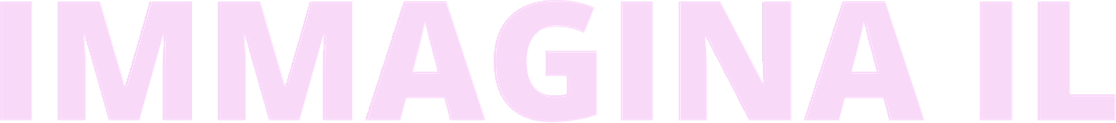 I beneficiari delle sovvenzioni devono soddisfare i requisiti di rendicontazione previsti dalla Fondazione. Inoltrare i rapporti sui progressi e finali al Centro sovvenzioni. Tutti i moduli devono essere debitamente completati per intero per essere accettati. Le nuove richieste di sovvenzioni inoltrate da sponsor che non hanno soddisfatto i requisiti di rendicontazione non potranno essere prese in considerazione dalla Fondazione (*v. l’eccezione qui sotto). La Fondazione si riserva il diritto di rivedere in qualsiasi momento lo status delle sovvenzioni, condurre revisioni contabili, inviare ispettori, richiedere ai partecipanti documenti aggiuntivi e, se necessario, sospendere l’esborso.Inoltre:I distretti devono comunicare ai loro club l’utilizzo dei fondi delle sovvenzioni, in conformità con quanto stabilito durante la fase di qualificazione;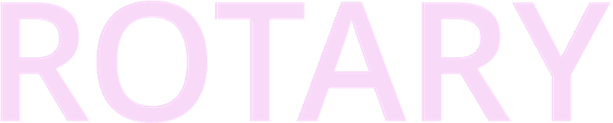 Gli sponsor devono conservare una copia degli estratti conto bancari e delle ricevute fiscali delle spese sostenute per il progetto sovvenzionato, secondo quanto stabilito durante la qualificazione e in conformità con le leggi pertinenti;Gli sponsor che non si attengono alle direttive della Fondazione in merito al finanziamento e alla realizzazione dei progetti sovvenzionati devono restituire tutti i fondi utilizzati in modo improprio e potranno essere esclusi dai programmi della Fondazione per un periodo massimo di cinque anni.Sovvenzioni distrettualiI seguenti requisiti aggiuntivi vanno applicati alle sovvenzioni distrettuali:Il rapporto finale che documenta gli esborsi, deve pervenire alla Fondazione entro 12 mesi dal primo esborso agli sponsor, oppure entro due mesi dall’esborso della somma totale della sovvenzione;Tutti i progetti e le attività della sovvenzione finanziati dalle sovvenzioni distrettuali devono essere completati entro 24 mesi dal trasferimento dei fondi da parte della Fondazione, o dal distretto locale al club o alla sede del progetto;Se dopo il completamento dei progetti rimangono 1.000 dollari o più dei fondi della sovvenzione, la Fondazione deve approvarne l'uso per ulteriori spese relative al progetto. Se non si potranno spendere questi fondi come descritto, occorre restituirli alla Fondazione Rotary, eI fondi inutilizzati per un ammontare inferiore a 1.000 dollari possono essere impiegati per attività conformi ai requisiti d’idoneità delle sovvenzioni globali e non richiedono previa approvazione della Fondazione Rotary. I fondi rimanenti della sovvenzione, di qualsiasi importo, non possono essere spesiper spese non correlate alla sovvenzione distrettuale.I fondi della sovvenzione per 1.000 USD o meno restituiti alla Fondazione saranno accreditati al Fondo mondiale.I seguenti Paesi dispongono di questi requisiti per la restituzione dei fondi:Argentina: Fondi inutilizzati di sovvenzione di oltre 10 ARS devono essere restituiti.Brasile: Fondi inutilizzati di sovvenzione di oltre 100 BRL devono essere restituiti.India: Fondi inutilizzati di sovvenzione di oltre 10.000 INR devono essere restituiti. Sovvenzioni globaliI seguenti requisiti aggiuntivi si applicano alle sovvenzioni globali:Il primo rapporto sui progressi deve pervenire entro 12 mesi dalla data del primo esborso. I successivi rapporti devono essere inoltrati ogni 12 mesi dalla data di accettazione del precedente rapporto;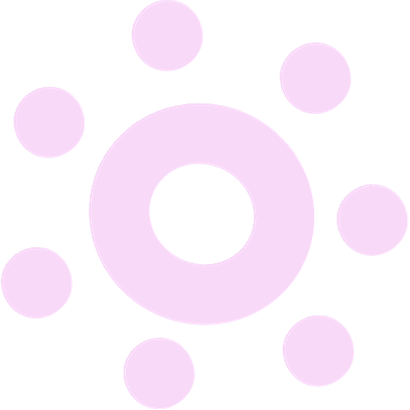 I rapporti finali devono pervenire entro due mesi dalla conclusione del progetto;Se dopo il completamento del progetto restano dei fondi inutilizzati per un ammontare superiore a 1.000 USD, la Fondazione deve approvarne l’impiego per altre spese correlate al progetto.Se non si potranno spendere questi fondi come descritto, occorre restituirli alla Fondazione Rotary. I fondi saranno accreditati nel seguente modo:Se l’intero ammontare della sovvenzione viene restituito, il Fondo mondiale, FODD, utili spendibili dei fondi di dotazione, le donazioni nominative e i fondi di responsabilità sociale d’impresa saranno restituiti alla loro fonte originale. I contributi in contanti e i contributi TRF- Fondo DAF saranno spostati al Fondo annuale-SHARE. Le donazioni ricevute per le sovvenzioni cancellate saranno trasferite al Fondo mondiale.Se un ammontare parziale della sovvenzione viene restituito, tutti i fondi saranno spostati al Fondo mondiale.I fondi inutilizzati per un ammontare inferiore a 1.000 dollari possono essere impiegati per attività conformi ai requisiti d’idoneità delle sovvenzioni globali e non richiedono previa approvazione della Fondazione Rotary. I fondi rimanenti della sovvenzione, di qualsiasi importo, non possono essere spesi per spese non correlate alla sovvenzione globale.I fondi della sovvenzione per 1.000 USD o meno restituiti alla Fondazione saranno accreditati al Fondo mondiale.I seguenti Paesi dispongono di questi requisiti per la restituzione dei fondi:Argentina: Fondi inutilizzati di sovvenzione di oltre 10 ARS devono essere restituiti.Brasile: Fondi inutilizzati di sovvenzione di oltre 100 BRL devono essere restituiti.India: Fondi inutilizzati di sovvenzione di oltre 10.000 INR devono essere restituiti.*Gli sponsori ospitante e internazionale sono tenuti a completare, autorizzare e inoltrare rapporti sulla sovvenzione globale. Tuttavia, gli sponsor internazionali delle sovvenzioni globali umanitarie non saranno limitati dal ricevere nuove sovvenzioni se un rapporto è scaduto e gli sponsor internazionali non hanno ricevuto i fondi.I rapporti accettabili dovranno contenere dettagli sull’implementazione dei progetti. Includere:Descrizione di come il progetto ha avanzato gli obiettivi di quella specifica area d’intervento;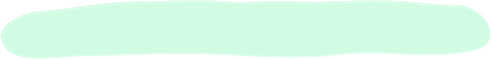 Descrizione di come il progetto ha realizzato determinati obiettivi elencati nel modulo di domanda, inclusi i metodi usati e i dati raccolti;Spiegazione di come i risultati saranno sostenibili nel tempo;Descrizione della partecipazione dei partner locali e internazionali, e delle organizzazioni cooperanti associate alla sovvenzione;Il rapporto dovrebbe includere anche una descrizione dettagliata delle spese per il progetto e l’estratto conto bancario; Inoltre, la Fondazione potrebbe anche richiedere agli sponsor di presentare tutte le ricevute correlate; I borsisti e le squadre di formazione professionale devono fornire le ricevute ai loro sponsor per spese con importo superiore ai 75 dollari.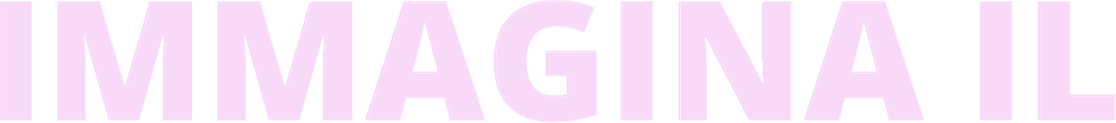 La Fondazione chiuderà la sovvenzione una volta conclusasi l’implementazione del progetto e dopo che gli sponsor hanno dimostrato che vi sono metodi per misurare la sostenibilità del progetto, per assicurare che la comunità locale continuerà ad occuparsi del progetto.SOVVENZIONI CANCELLATESovvenzioni distrettualiSe una sovvenzione distrettuale viene cancellata, sono applicabili le seguenti procedure:Se una sovvenzione è stata approvata, ma non ha ricevuto pagamenti, tutti i fondi saranno restituiti al bilancio FODD del distretto.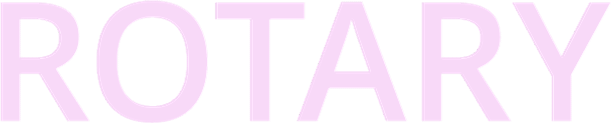 Se una sovvenzione è stata approvata, tutti i fondi inutilizzati della sovvenzione devono essere restituiti alla Fondazione e saranno accreditati a bilancio FODD del distretto.Sovvenzioni globaliSe una sovvenzione globale viene cancellata, sono applicabili le seguenti procedure:Se una sovvenzione non è ancora stata approvata, i contributi in contanti e i contributi TRF-Fondo DAF saranno spostati al Fondo annuale- SHARE. I contributi in contanti non rotariani saranno trasferiti al Fondo mondiale.Se una sovvenzione è stata approvata ma non pagata, il Fondo mondiale, FODD, utili spendibili dei fondi di dotazione, le donazioni nominative e i fondi di responsabilità sociale d’impresa saranno restituiti alla loro fonte originale. I contributi in contanti e i contributi TRF-Fondo DAF saranno spostati al Fondo annuale-SHARE. I contributi in contanti non rotariani saranno trasferiti al Fondo mondiale.Se una sovvenzione è stata elargita per intero ma tutti i fondi vengono restituiti, il Fondo mondiale, FODD, utili spendibili dei fondi di dotazione, le donazioni nominative e i fondi di responsabilità sociale d’impresa saranno restituiti alla loro fonte originale. I contributi in contanti e i contributi TRF-Fondo DAF saranno spostati al Fondo annuale-SHARE. I contributi in contanti non rotariani saranno trasferiti al Fondo mondiale.Se un ammontare parziale della sovvenzione viene restituito, tutti i fondi saranno spostati al Fondo mondiale.MICROCREDITOLa Fondazione Rotary si è presa l’impegno per programmi di microcredito e crediti rotativi per facilitare le piccole imprese e le imprese finanziariamente autosufficienti. Club e distretti sono incoraggiati a stabilire partenariati con organizzazioni/istituzioni cooperanti di microfinanza con una buona reputazione, per amministrare i programmi creditizi, inteso come un altro modo per avviare progetti di sviluppo sostenibile. Tuttavia, i programmi di microcredito finanziati dalla Fondazione dovranno includere una componente quale la formazione, che vada oltre la semplice gestione del capitale del prestito.Inoltre:I club e i distretti che desiderano usare i fondi delle sovvenzioni globali per finanziare un progetto di microcredito dovranno accompagnare un modulo Supplemento alla domanda di sovvenzione globale per progetti di microcredito con la domanda di sovvenzione.Le attività di microcredito devono essere supervisionate e controllate dal club o distretto sponsor;I fondi della sovvenzione devono essere rintracciati separatamente nel sistema contabile dell’istituto di microcredito;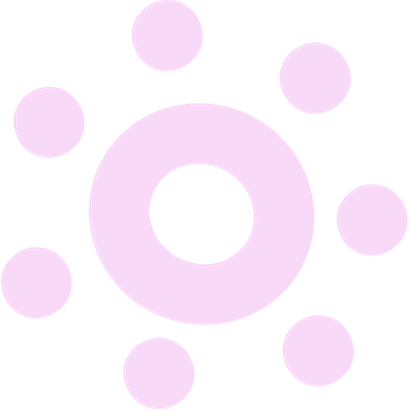 L’interesse e le tariffe generate dal fondo di microcredito e del credito rotativo dalla Fondazione Rotary potranno essere usati per le spese amministrative direttamente correlate al progetto;Gli sponsor sono tenuti a presentare un modulo Supplemento alla domanda di sovvenzione globale per progetti di microcredito con il rapporto finale della sovvenzione;Se un progetto di microcredito viene annullato prima di aver rispettato in pieno i requisiti di rendicontazione, i fondi della sovvenzione dovranno essere restituiti alla Fondazione Rotary;La Fondazione Rotary non finanzia sistemi di garanzia per i crediti.CONDIZIONI SPECIALI PERTINENTI ALLE FILIPPINEOltre a tutte le altre condizioni riportate nel presente documento, le sovvenzioni che prevedono un pagamento anche parziale a distretti o club indiani devono sottostare alle seguenti procedure di esborso e rendicontazione, in conformità con le leggi del Governo indiano e con la normativa FCRA del 2020. Per informazioni sulla normativa FCRA, visitare https://fcraonline.nic.in/home/index.aspx. Il club o distretto FCRA registrato è responsabile per la presentazione puntuale del modulo FC-4 accompagnato dai relativi documenti finanziari al Ministero degli Affari Interni di Nuova Delhi.EsborsiTutti gli esborsi sono effettuati in conti bancari aperti specificamente per ricevere fondi INR o a un conto FCRA controllato da un club. Per poter depositare i fondi della sovvenzione su un conto bancario in India, occorre soddisfare tutti i requisiti elencati qui di seguito. Lo staff deve determinare che ci sono abbastanza fondi disponibili dai contributi in India, oppure gli sponsor devono fornire la documentazione che dimostri che il conto bancario è registrato con la normativa FCRA. In caso contrario, la sovvenzione viene messa in coda pagamenti e i fondi sborsati secondo l’ordine di arrivo solo quando ci sono contributi (con l’India) effettuati e i fondi sono sufficienti e disponibili. Gli sponsor delle sovvenzioni devono assicurare che i fondi versati in un conto bancario registrato con FCRA non vengano congiunti ai fondi locali.Sovvenzioni distrettualiIl pagamento dipenderà dall’approvazione di un piano di spesa dettagliato per ogni progetto o attività elencati. I fondi saranno depositati solo nel conto bancario del distretto. Il nome del conto bancario del distretto dovrà essere facilmente identificabile con il distretto ed il progetto (ad es. Rotary Distretto 0000 Sovvenzione distrettuale 12345). I fondi delle sovvenzioni distrettuali non saranno versati fino all’avvenuta chiusura della sovvenzione distrettuale dell’anno rotariano precedente. I fondi non saranno disponibili dopo la chiusura dell’anno di implementazione; Se gli sponsor non hanno soddisfatto tutti i requisiti per l’esborso entro il 31 maggio dell’anno di implementazione, la sovvenzione sarà cancellata.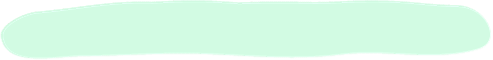 Sovvenzioni globaliI fondi non saranno corrisposti fino a quando tutti i contributi degli sponsor non saranno presentati alla Fondazione Rotary e siano state soddisfatte tutte le contingenze relative al pagamento. I fondi saranno depositati nel conto bancario fornito dagli sponsor della sovvenzione.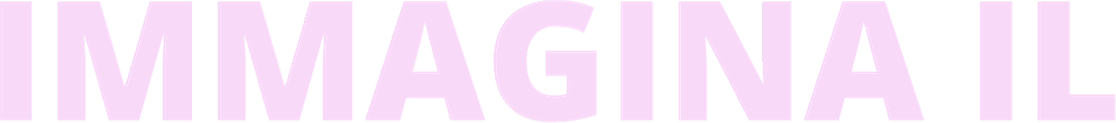 Resocontazione delle sovvenzioniI rapporti sui progressi dei fondi della sovvenzione sborsati dalla Rotary Foundation (India) fino al 31 marzo devono essere presentati entro il 31 maggio dello stesso anno. I rapporti conclusivi devono essere trasmessi entro due mesi dalla conclusione del progetto sovvenzionato. Tutti i rapporti devono soddisfare tutti i requisiti di carattere generale di cui alla sezione IX. Inoltre, gli sponsor devono:Inoltrare elettronicamente un rapporto sui progressi tramite il Centro sovvenzioniInformare l’Ufficio RI Sud Asia che il rapporto dei progressi è stato archiviato elettronicamente nel Centro sovvenzioniPresentare una copia cartacea del certificato d’utilizzo se i fondi della sovvenzione sono stati usati, insieme a una dichiarazione di pagamento ricevuto per l’importo della sovvenzione, con certificazione da un esperto contabile indipendente (includendo il numero di iscrizione all’albo da parte dell’esperto);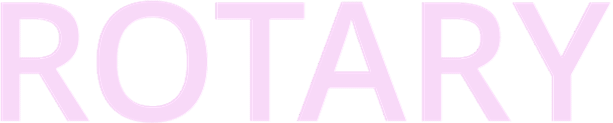 L’estratto conto o libretto bancario (o una fotocopia certificata dal direttore della banca/esperto contabile);Caricare tutti i conti, le fatture e le ricevute nel Centro Sovvenzioni Se i fondi della sovvenzione non sono stati utilizzati, il rapporto deve includere l’estratto conto o il libretto bancario (o una fotocopia certificata dal direttore della banca/esperto contabile) indicante la data in cui la somma della sovvenzione è stata accreditata, e una dichiarazione che spieghi il motivo per cui la somma non sia ancora stata utilizzata, anche se il fondo fosse stato ricevuto prima di marzo.Tutti i rapporti finali devono soddisfare tutti i requisiti di carattere generale di cui alla sezione IX. Inoltre, gli sponsor devono:Inoltrare elettronicamente un rapporto finale nel Centro sovvenzioniInformare l’Ufficio RI Sud Asia che il rapporto sui progressi è stato archiviato elettronicamente nel Centro sovvenzioniPresentare una copia cartacea del certificato d’utilizzo se i fondi della sovvenzione sono stati usati, insieme a una dichiarazione di pagamento ricevuto per l’importo della sovvenzione, con certificazione da un esperto contabile indipendente (includendo il numero di iscrizione all’albo da parte dell’esperto);Presentare l’estratto conto o il libretto bancario (o una fotocopia certificata dal direttore della banca/esperto contabile);Presentare un estratto conto bancario dettagliato se diversi fondi sono stati versati nello stesso conto INRo FCRA;Caricare tutti i conti, le fatture e le ricevute nel Centro sovvenzioniCaricare le ricevute nel Centro sovvenzioni con “tutti gli originali saranno conservati per un periodo di otto anni e saranno prodotti su richiesta dalla Rotary Foundation (India) o Rotary International South Asia Office”Restituire tutti i fondi inutilizzati della sovvenzione di oltre 10.000 INR all’entità che ha pagato i fondi della sovvenzione, Rotary Foundation (India) o Rotary International South Asia Office9. Conservare le informazioni sui beneficiari, includendo foto, articoli da quotidiani o lettere di apprezzamento dai beneficiari o organizzazioni beneficiarie, poiché potrebbero essere richiesti dalla Rotary Foundation (India);CONDIZIONI SPECIALI PERTINENTI ALLE FILIPPINEOltre a tutti i termini e condizioni, le sovvenzioni sborsate alle Filippine richiedono ulteriori prove per poter rispettare i regolamenti del Paese. La Commissione per Securities e Exchange delle Filippine richiede alle fondazioni di includere documenti di supporto per tutti i progetti per quali forniscono finanziamenti, quando inoltrano dichiarazioni finanziarie. Ulteriori informazioni su questo requisito sono reperibili alla sezione “Securities Regulation Code 68”, così come emendata. Per consentire alla Fondazione di rispettare questo regolamento, gli sponsor della sovvenzione devono ottenere la certificazione, rilasciata da uno dei seguenti individui/organizzazioni nella località dove hanno giurisdizione: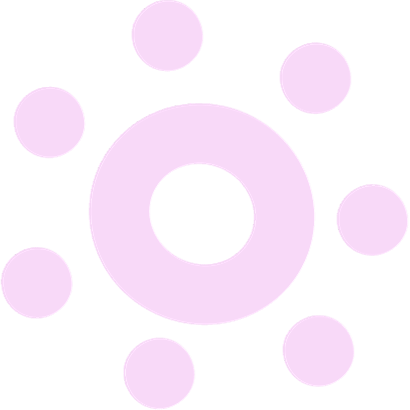 Ufficio del Sindaco, con bollo ufficiale;Responsabile del Department of Social Welfare and Development, con bollo ufficiale;Responsabile del Department of Health, con bollo ufficiale;Ufficio Barangay Chairman, con bollo ufficiale;Responsabile di una istituzione locale o privata o destinatari dei progetti, se avvisati ufficialmente; Inviare cinque certificati originali per ogni progetto a:Phil. Consulting Center, Inc. c/o Erika Mae Bautista2D Penthouse, Salamin Bldg. 197 Salcedo St., Legaspi Village Makati City 1229FilippineI modelli campione del certificato si possono anche ottenere attraverso l’Ufficio del Rotary International per il Sud Pacifico e le Filippine. La certificazione dei progetti pagati da luglio a maggio dovrà essere ricevuta entro il 30 giugno dello stesso anno fiscale mentre quelli di giugno devono essere ricevuti entro il 31 luglio.REGOLAMENTO SUL CONFLITTO D’INTERESSI PER PARTECIPANTI DEL PROGRAMMAPer assicurare l’integrità del programma di sovvenzioni della Fondazione Rotary, è essenziale che tutti gli individui coinvolti in un programma di sovvenzioni e/o destinatari di sovvenzioni conducano le loro attività in modo da evitare un conflitto d’interessi. Tale conflitto consiste in una relazione tra gli individui attraverso la quale gli individui coinvolti in un programma di sovvenzione o assegnazione di fondi porta ad un beneficio, o percepita come fonte del beneficio, per gli individui o loro famigliari, conoscenze personali, colleghi di lavoro, interessi commerciali o un'organizzazione in cui tali individui sono fiduciari, amministratori o dirigenti.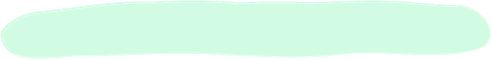 I Rotariani sono tenuti a informare il segretario generale di tutti i potenziali ed effettivi conflitti d’interesse. In caso di dubbi, si devono dichiarare tutti i potenziali conflitti. I Rotariani non possono far parte di una commissione sovvenzioni per qualsiasi sovvenzione globale che potrebbe presentare potenziali conflitti d’interessi. Le sovvenzioni globali non possono essere finanziate con contributi (donazioni nominative, fondi CSR, ecc.) per i quali il donatore ha un conflitto d’interessi in relazione alla sovvenzione.Il Segretario generale dovrà fornire consigli su come interpretare e implementare questa normativa sui conflitti d’interessi. Il Segretario generale e/o gli Amministartori decideranno se esiste un conflitto d’interessi per un caso particolare. Se, dopo aver analizzato la situazione, il Segretario generale e/o gli Amministratori concludono che ci sia, o ci sia stato, un conflitto d’interessi nell’esecuzione di una sovvenzione di un programma FR o di un suo finanziamento, il Segretario generale dovrà preparare e raccomandare agli Amministratori il rimedio appropriato per proteggere l’integrità della procedura per le sovvenzioni. Tale rimedio potrebbe includere la cancellazione o sospensione dell’attuale o futura sovvenzione del programma FR, o dei finanziamenti che coinvolgono un particolare Rotariano, Rotary club o Distretto Rotary.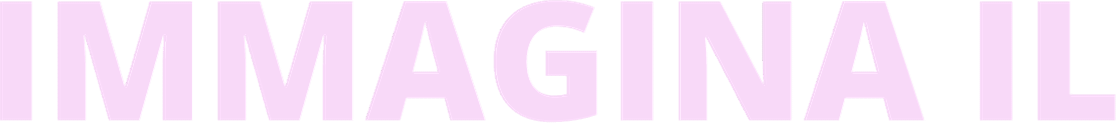 Idoneità dell’assegnazione al destinatario Alcuni individui non sono idonei a candidarsi per ricevere sovvenzioni o essere beneficiari dei programmi della Fondazione. Ai sensi dell’articolo 9.3 del Regolamento della Fondazione Rotary: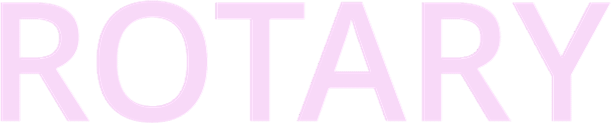 Rotariani attiviDipendenti di club, distretti e altre entità Rotary (come definito nella sezione 1.040. del Rotary Code of Policies) e del Rotary InternationalI coniugi, i discendenti (figli e nipoti di sangue, acquisiti con adozione legale o matrimonio senza adozione), coniugi di discendenti diretti o antenati (genitori o nonni di sangue) delle persone nelle suddette categorie; e dipendenti di agenzie, organizzazioni o istituzioni che collaborano con il Rotary International o la FondazioneGli ex Rotariani continuano ad essere idonei per un periodo di tre anni dalla fine della loro affiliazione; le persone non idonee in base al loro rapporto familiare con un ex Rotariano continuano a non essere idonei per un periodo di tre anni dopo la fine dell’affiliazione del loro parente; ciò nonostante, tali individui sono idonei a partecipare alle squadre di formazione professionale e ai viaggi individuali per progetti umanitari (se tali individui sono ritenuti qualificati a fare parte della squadra) finanziati con le sovvenzioni distrettuali e sovvenzioni globali.Imparzialità delle Commissioni selezionatriciI Rotariani che ricoprono un incarico in un club o commissione selezionatrice a livello distrettuale per un programma della Fondazione Rotary sono tenuti ad agire con la piena trasparenza nelle transazioni con familiari, conoscenze personali o d'affari che hanno avanzato la loro richiesta e devono informare il Presidente di Commissione prima del processo di selezione di eventuale conflitto di interessi reale o percepito a causa del rapportopreesistente con un candidato all’assegnazione di fondi del programma della Fondazione. (Ad esempio, i dipendenti della stessa azienda o organizzazione, soci dello stesso club Rotary o club che sponsorizza la domanda, relazione di parentela col candidato).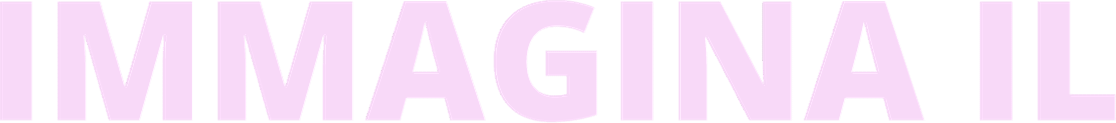 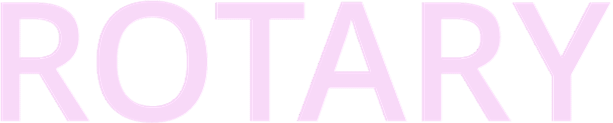 Il Presidente di Commissione di selezione deciderà se tale membro di commissione debba partecipare o meno nella procedura di selezione; Se il Presidente di Commissione è il soggetto per il quale esiste un conflitto di interessi reale o percepito, il Consiglio direttivo del club o il presidente di commissione FR, se appropriato, deciderà se l’individuo in questione debba partecipare o meno al processo di selezione.Transazioni d’affari con i fornitoriPrima che la Fondazione Rotary, un distretto Rotary, un Rotary club o Rotariano possa condurre una transazione commerciale correlata a un’assegnazione inerente ad un programma della Fondazione in cui il fornitore riceve il pagamento da un entità del Rotary, occorre richiedere proposte e preventivi equi, trasparenti e approfonditi o condurre un’asta per garantire i migliori servizi offerti ad un costo ragionevole. Potenziali conflitti d’interesse possono sorgere allorquando un'entità del Rotary stia valutando l'opportunità di condurre affari con un Rotariano a cui corrispondere i fondi; un fornitore di beni e/o servizi di proprietà o gestiti da un Rotariano, Rotariano onorario, e le persone non idonee elencate sopra.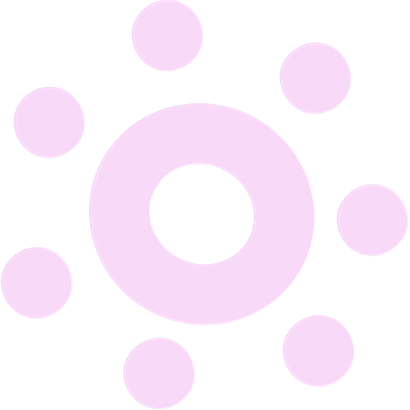 Tra gli esempi di rapporti d'affari che possono richiedere un'ulteriore revisione per verificare che non esiste un conflitto di interesse per un Rotariano si possono citare le transazioni commerciali con un'organizzazione non governativa partner, fornitore di beni o servizi, società di assicurazioni, agenzia viaggi, agenzia di spedizione, istituto scolastico, agenzia di verifica delle competenze linguistiche, ecc. Le transazioni commerciali con individui o persone giuridiche con le quali esiste un conflitto di interessi reale o percepito possono essere completate dopo l'approvazione del Segretario generale nel caso in cui tale transazione fornisce il miglior prodotto o servizio in base all’equo valore di mercato, così come evidenziato da un'offerta di vendita o offerta ottenuta attraverso un preventivo, proposta o asta equa, trasparente e approfondita.Il Segretario generale dovrà fornire consigli su come interpretare e implementare questa normativa sui conflitti d’interessi. Qualsiasi conflitto d’interessi irrisolto che riguarda un programma di sovvenzione o assegnazione di fondi deve essere segnalato da un Rotariano o entità del Rotary partecipante al Segretario generale almeno 30 giorni prima della procedura di selezione o transazione commerciale proposta. Il Segretario generale deciderà se sussistono le basi per un conflitto d’interessi per ogni caso specifico. Se, dopo l’esame delle circostanze, il Segretario generale conclude che esiste o si è già verificato un conflitto d’interessi nell'implementazione del programma della Fondazione o assegnazione di fondi, deve provvedere a porvi rimedio in modo appropriato. Tale provvedimento può consistere nella cancellazione del programma in corso o interruzione di ogni futura azione inerente al programma o assegnazione che riguarda un Rotariano, club o distretto Rotary.GB Felici/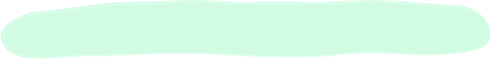 …………………………………..€ 0,00…………………………………..€ 0,00…………………………………….€ 0,00…………………………………….€ 0,00Totale Uscite€ 0,00